ar [..] apzīmētais teksts nav pieejams publiskai apskatei, jo tas satur datus par fizisku personu, kas aizsargāti saskaņā ar Vispārīgo datu aizsardzības regulu 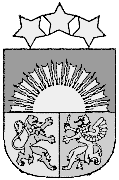 L A T V I J A S    R E P U B L I K A SA M A T A S   N O V A D A   P A Š V A L D Ī B A Reģ. Nr. LV90000957242“Ausmas”, Drabešu pagasts, Amatas novads, LV-4101, Tālrunis: 64127935, fakss: 64127942, e-pasts: amatasdome@amatasnovads.lv,   A/S „SEB banka” konta Nr. LV52 UNLA 0050 0000 1330 1, A/S SWEDBANK konta Nr. LV 41 HABA 0551 0002 8950 3AMATAS NOVADA PAŠVALDĪBASDOMES SĒDES PROTOKOLSNr. 6Amatas novada Drabešu pagastā 	2021. gada 19. maijāDomes sēde sasaukta un atklāta plkst. 15.30Domes sēdi vada: Amatas novada domes priekšsēdētāja Elita Eglīte.Piedalās deputāti: Elita Eglīte, Tālis Šelengovs, Guna Kalniņa-Priede, Andris Jansons, Mārtiņš Andris Cīrulis, Linda Abramova, Valda Veisenkopfa, Teiksma Riekstiņa, Āris Kazerovskis, Arnis Lemešonoks, Vita Krūmiņa, Jānis Kārkliņš (no plkst. 15.34), Ēriks Bauers, Edgars Jānis Plēģeris, Inese Varekoja.Saskaņā ar Covid-19 infekcijas izplatības pārvaldības likumu (spēkā no 10.06.2020.) un Ministru kabineta 09.06.2020. noteikumiem Nr. 360 “Epidemioloģiskās drošības pasākumi Covid-19 infekcijas izplatības ierobežošanai”, domes sēde notiek tiešsaistē videokonferences režīmā (Microsoft Teams).Piedalās pašvaldības darbinieki: izpilddirektors Māris Timermanis, zemes lietu speciālists Gints Bauers, datorsistēmu un datortīklu administrators Gints Gārša.Finanšu nodaļas galvenā grāmatvede Agita Bičuka, Sociālā dienesta vadītāja Vaira Zauere un  Teritorijas attīstības un nekustamā īpašuma nodaļas vadītājs Arvīds Lukjanovs domes sēdē piedalās tiešsaistē videokonferences režīmā (Microsoft Teams).Protokolē: lietvede Dinija Baumane.Darba kārtība:Par grozījumu Amatas novada pašvaldības noteikumos “Maksas pakalpojumi, ko sniedz Amatas novada pašvaldība, tās struktūrvienības un iestādes” apstiprināšanu.Par papildu finansējuma piešķiršanu Amatas novada Nītaures vidusskolai.Par papildu finansējuma piešķiršanu Amatas novada Zaubes pamatskolai.Par Nītaures mūzikas un mākslas pamatskolas saimniecisko un tehnisko darbinieku amata vienību saraksta apstiprināšanu.Par Amatas novada pašvaldības saistošo noteikumu Nr. 6 “Grozījumi Amatas novada pašvaldības 22.01.2014. saistošajos noteikumos Nr. 2 “Noteikumi par Amatas novada pašvaldības sociālajiem pabalstiem”” apstiprināšanu.Par nekustamā īpašuma nodošanu bezatlīdzības lietošanā.Par nekustamā īpašuma “Barnaki 1”, Nītaures pagasts, Amatas novads, kadastra Nr. 42685060043, nodošanu atsavināšanai.Par nekustamā īpašuma Ezera iela 3, Sērmūkši, Skujenes pagasts, Amatas novads, kadastra Nr. 42780070097, nodošanu atsavināšanai.Par nekustamā īpašuma “Pie Jaunmisaiņiem”, kadastra Nr. 42780080008, nodošanu atsavināšanai un elektroniskās izsoles noteikumu apstiprināšanu.Par pašvaldības nekustamā īpašuma ”Pīlādzīši”, Nītaure, Nītaures pagasts, Amatas novads, atsavināšanas procesa pabeigšanu.Par nekustamā īpašuma "Attīrīšanas iekārta" zemes vienības ar kadastra apzīmējumu Nr. 42420050260, Ģikši, Amatas pagasts, Amatas novads detālplānojuma projekta apstiprināšanu.Par nekustamā īpašuma "Bērnudārzs Kastanītis" zemes vienības ar kadastra apzīmējumu Nr. 42420050239, Ģikši, Amatas pagasts, Amatas novads detālplānojuma projekta apstiprināšanu.Par nekustamo īpašumu “Dreimaņi” un “Vairogi” detālplānojuma darba uzdevuma grozījumiem.Par Skujenes pagasta nekustamā īpašuma „Celmi” zemes vienības ar kadastra apzīmējumu 42780060175 sadalīšanu.Par Nītaures pagasta pašvaldības nekustamo īpašumu „Mālpils iela 4” un “Mālpils iela 6” robežu pārkārtošanu, sadalīšanu.Par zemes ierīcības projekta apstiprināšanu Drabešu pagasta nekustamā īpašuma [..] sadalīšanai.Par zemes ierīcības projekta apstiprināšanu Drabešu pagasta nekustamā īpašuma [..] sadalīšanai.Par zemes ierīcības projekta apstiprināšanu Nītaures pagasta nekustamā īpašuma [..] sadalīšanai.Par zemes ierīcības projekta apstiprināšanu Skujenes pagasta nekustamā īpašuma [..] sadalīšanai.Par nekustamā īpašuma lietošanas mērķa maiņu Nītaures pagasta nekustamajā īpašumā [..].Par zemes nomas līgumu noslēgšanu.Pirms domes sēdes darba kārtības jautājumu izskatīšanas sēdes vadītāja lūdz papildināt sēdes kārtību ar 2 (diviem) papildjautājumiem, atklāti balsojot (PAR – 14: Elita Eglīte, Tālis Šelengovs, Guna Kalniņa-Priede, Andris Jansons, Mārtiņš Andris Cīrulis, Linda Abramova, Valda Veisenkopfa, Teiksma Riekstiņa, Āris Kazerovskis, Arnis Lemešonoks, Vita Krūmiņa, Ēriks Bauers, Edgars Jānis Plēģeris, Inese Varekoja; PRET – nav; ATTURAS – nav), dome nolemj:Papildināt domes sēdes darba kārtību:Par Drabešu pagasta nekustamā īpašuma [..] zemes vienības ar kadastra apzīmējumu [..] sadalīšanu.Par zemes ierīcības projekta apstiprināšanu Drabešu pagasta Amatciema īpašumu robežu pārkārtošanai.1.§Par grozījumu Amatas novada pašvaldības noteikumos “Maksas pakalpojumi, ko sniedz Amatas novada pašvaldība, tās struktūrvienības un iestādes” apstiprināšanuZiņo domes priekšsēdētāja E. EglītePamatojoties uz Latvijas Republikas likuma „Par pašvaldībām” 21. panta pirmās daļas 14. punktu, kas nosaka, ka pašvaldības dome var noteikt maksu par pašvaldības sniegtajiem pakalpojumiem, 41. pantu, kas nosaka, kādus normatīvos aktus pieņem pašvaldība, kā arī ar SIA “VINDA”, reģ. Nr. 49503000754, 2017. gada 1. novembrī noslēgto līgumu Nr. 446 (reģistrēts pašvaldībā 23.11.2017., reģ. Nr. 3-24/2017/102) un 2021. gada 22. aprīlī noslēgto Vienošanos Nr. 1 par grozījumiem 2017. gada 1. novembra līgumā Nr. 446, saskaņā ar 2021. gada 11. maija Finanšu un attīstības, Izglītības, kultūras un sporta un Sociālo, veselības un ģimenes jautājumu apvienoto komiteju sēdes lēmumu (protokols Nr. 5, 2.§)Amatas novada dome, atklāti balsojot (PAR – 14: Elita Eglīte, Tālis Šelengovs, Guna Kalniņa-Priede, Andris Jansons, Mārtiņš Andris Cīrulis, Linda Abramova, Valda Veisenkopfa, Teiksma Riekstiņa, Āris Kazerovskis, Arnis Lemešonoks, Vita Krūmiņa, Ēriks Bauers, Edgars Jānis Plēģeris, Inese Varekoja; PRET – nav; ATTURAS – nav), nolemj:Izdarīt grozījumus Amatas novada pašvaldības noteikumos “Maksas pakalpojumi, ko sniedz Amatas novada pašvaldība, tās struktūrvienības un iestādes” un papildināt noteikumus ar 4.4.1 un 4.5.1 punktu šādā redakcijā:Noteikt, ka grozījumi noteikumos „Maksas pakalpojumi, ko sniedz Amatas novada pašvaldība, tās struktūrvienības un iestādes” stājas spēkā 01.07.2021.Domes sēdei pieslēdzas deputāts J. Kārkliņš.Tehnisku problēmu no tiešsaistes atslēdzas deputāts T. Šelengovs.2.§Par papildu finansējuma piešķiršanu Amatas novada Nītaures vidusskolaiZiņo domes priekšsēdētāja E. EglīteAmatas novada pašvaldībā 08.05.2021. saņemta Amatas novada Nītaures vidusskolas vēstule Nr. 1-10/9 (reģ. Nr. 3-12/2021/858) ar lūgumu piešķirt papildu finansējumu pirmsskolas darbinieku atalgojuma apmaksai, lai nodrošinātu iestādes darba nepārtrauktību 2021. gada vasaras mēnešos.Lai periodā no maija līdz jūlijam nodrošinātu pirmsskolas darbības nepārtrauktību atbilstoši COVID-19 epidemioloģiskās drošības prasībām, vienlaicīgi attiecībā uz pirmsskolā strādājošajiem pedagogiem ievērojot Darba likuma 35. nodaļas 149. un 150. pantu prasības izmantot kārtējo apmaksāto atvaļinājumu, ir nepieciešams papildu finansējums 2,5 skolotāja palīga slodzēm ar amata algas likmi 523,00 EUR.Pamatojoties uz likuma „Par pašvaldībām” 15. panta pirmās daļas 4. punktu, 21. panta pirmās daļas 27. punktu, Izglītības likuma 17. panta pirmo daļu un trešās daļas 6. punktu, saskaņā ar 2021. gada 11. maija Finanšu un attīstības, Izglītības, kultūras un sporta un Sociālo, veselības un ģimenes jautājumu apvienoto komiteju sēdes lēmumu (protokols Nr. 5, 17.§)Amatas novada dome, atklāti balsojot (PAR – 14: Elita Eglīte, Guna Kalniņa-Priede, Andris Jansons, Mārtiņš Andris Cīrulis, Linda Abramova, Valda Veisenkopfa, Teiksma Riekstiņa, Āris Kazerovskis, Arnis Lemešonoks, Vita Krūmiņa, Jānis Kārkliņš, Ēriks Bauers, Edgars Jānis Plēģeris, Inese Varekoja; PRET – nav; ATTURAS – nav), nolemj:Piešķirt Amatas novada Nītaures vidusskolai papildu finansējumu skolotāja palīga atalgojuma nodrošināšanai no 2021. gada maija līdz jūlijam - 2,5 slodzes, vienas slodzes algas likme 523,00 EUR.3.§Par papildu finansējuma piešķiršanu Amatas novada Zaubes pamatskolaiZiņo domes priekšsēdētāja E. EglīteAmatas novada pašvaldībā 10.05.2021. saņemta Amatas novada Zaubes pamatskolas vēstule Nr. 1.-09/5 (reģ. Nr. 3-12/2021/865) ar lūgumu piešķirt papildu finansējumu pirmsskolas darbinieku atalgojuma apmaksai, lai nodrošinātu iestādes darba nepārtrauktību 2021. gada vasaras mēnešos.Lai periodā no maija līdz augustam nodrošinātu pirmsskolas darbības nepārtrauktību atbilstoši COVID-19 epidemioloģiskās drošības prasībām, vienlaicīgi attiecībā uz pirmsskolā strādājošajiem pedagogiem ievērojot Darba likuma 35. nodaļas 149. un 150. pantu prasības izmantot kārtējo apmaksāto atvaļinājumu, ir nepieciešams papildu finansējums 2,34 pirmsskolas pedagoga slodzēm ar amata algas likmi 790,00 EUR un 3,2 skolotāja palīga slodzēm ar amata algas likmi 523,00 EUR.Pamatojoties uz likuma „Par pašvaldībām” 15. panta pirmās daļas 4. punktu, 21. panta pirmās daļas 27. punktu, Izglītības likuma 17. panta pirmo daļu un trešās daļas 6. punktu, saskaņā ar 2021. gada 11. maija Finanšu un attīstības, Izglītības, kultūras un sporta un Sociālo, veselības un ģimenes jautājumu apvienoto komiteju sēdes lēmumu (protokols Nr. 5, 18.§)Amatas novada dome, atklāti balsojot (PAR – 14: Elita Eglīte, Guna Kalniņa-Priede, Andris Jansons, Mārtiņš Andris Cīrulis, Linda Abramova, Valda Veisenkopfa, Teiksma Riekstiņa, Āris Kazerovskis, Arnis Lemešonoks, Vita Krūmiņa, Jānis Kārkliņš, Ēriks Bauers, Edgars Jānis Plēģeris, Inese Varekoja; PRET – nav; ATTURAS – nav), nolemj:Piešķirt Amatas novada Zaubes pamatskolai papildu finansējumu pirmsskolas pedagogu atalgojuma nodrošināšanai no 2021. gada jūlija līdz augustam – 2,34 slodzes, vienas slodzes algas likme 790,00 EUR, un skolotāja palīga atalgojuma nodrošināšanai no 2021. gada maija līdz augustam – 3,2 slodzes, vienas slodzes algas likme 523,00 EUR.4.§Par Nītaures mūzikas un mākslas pamatskolas saimniecisko un tehnisko darbinieku amata vienību saraksta apstiprināšanuZiņo domes priekšsēdētāja E. EglīteIzsakās M. TimermanisPamatojoties uz Valsts pārvaldes iekārtas likuma 15. panta trešās daļas 2. apakšpunktu, likuma „Par pašvaldībām” 21. panta pirmās daļas 6. punktu, kas nosaka, ka dome var apstiprināt pārvaldes struktūru, 21. panta pirmās daļas 13. punktu, kas nosaka, ka dome var noteikt pašvaldības amatpersonu un darbinieku atlīdzību, 2010. gada 30. novembra Ministru kabineta noteikumu Nr. 1075 "Valsts un pašvaldību institūciju amatu katalogs" 8. un 21. punktu par amatu klasificēšanas kārtību, 2013. gada 29. janvāra Ministru kabineta noteikumu Nr. 66 „Noteikumi par valsts un pašvaldību institūciju amatpersonu un darbinieku darba samaksu un tās noteikšanas kārtību” ceturto daļu, Amatas novada domes 17.06.2020. sēdes Nr. 13 lēmumu Nr. 3 “Par izglītības iestāžu reorganizācijas uzsākšanu Nītaures pagastā, apvienojot Amatas novada Nītaures vidusskolu un Amatas novada mūzikas un mākslas skolu”, Amatas novada domes 26.08.2020. sēdes Nr. 16 lēmumu Nr. 1 “Par grozījumiem Amatas novada domes 17.06.2020. lēmumā “Par izglītības iestāžu reorganizācijas uzsākšanu Nītaures pagastā, apvienojot Amatas novada Nītaures vidusskolu un Amatas novada mūzikas un mākslas skolu”, Amatas novada domes 26.11.2020. sēdes Nr. 21 lēmumu Nr. 3 “Par grozījumiem Amatas novada domes 17.06.2020. lēmumā  “Par izglītības iestāžu reorganizācijas uzsākšanu Nītaures pagastā, apvienojot Amatas novada Nītaures vidusskolu un Amatas novada mūzikas un mākslas skolu”, Amatas novada domes 28.04.2021. sēdes Nr. 5 lēmumu Nr. 2 “Par grozījumiem Amatas novada domes 26.11.2020. sēdes lēmumā “Par grozījumiem Amatas novada domes 17.06.2020. lēmumā “Par izglītības iestāžu reorganizācijas uzsākšanu Nītaures pagastā, apvienojot Amatas novada Nītaures vidusskolu un Amatas novada mūzikas un mākslas skolu”, Amatas novada Nītaures vidusskolas un Amatas novada mūzikas un mākslas skolas reorganizāciju, izveidojot Nītaures mūzikas un mākslas pamatskolu ar 01.07.2021., Izglītības un zinātnes ministrijas 09.12.2020. vēstuli Nr. 4-7e/20/4258 “Par izglītības iestāžu apvienošanu” un Kultūras ministrijas 22.12.2020. vēstuli Nr. 3-8/2020/2374 “Par saskaņojumu” par reorganizācijas saskaņojumu, Amatas novada dome, atklāti balsojot (PAR – 14: Elita Eglīte, Guna Kalniņa-Priede, Andris Jansons, Mārtiņš Andris Cīrulis, Linda Abramova, Valda Veisenkopfa, Teiksma Riekstiņa, Āris Kazerovskis, Arnis Lemešonoks, Vita Krūmiņa, Jānis Kārkliņš, Ēriks Bauers, Edgars Jānis Plēģeris, Inese Varekoja; PRET – nav; ATTURAS – nav), nolemj:Pamatojoties uz Amatas novada Nītaures vidusskolas un Amatas novada mūzikas un mākslas skolas reorganizāciju, izveidojot Nītaures mūzikas un mākslas pamatskolu, sākot ar 2021. gada 1. jūliju, izveidot sekojošas Nītaures mūzikas un mākslas pamatskolas saimniecisko un tehnisko darbinieku amata vienības:Izveidot 1 (vienu) amata vienību saimniecības pārzinis, profesijas kods 5151 11. Amatam noteikta 3. amatu saime, IIA amatu saimes līmenis, 6. mēnešalgu grupa, pilnas likmes mēnešalgas apmērs 670,00 EUR.Izveidot 1 (vienu) amata vienību lietvedis, profesijas kods 3341 04. Amatam noteikta 18.3 amatu saime, II amatu saimes līmenis, 7. mēnešalgu grupa, pilnas likmes mēnešalgas apmērs 643,00 EUR.Izveidot 1 (vienu) amata vienību sagādnieks ar amata vienības likmi 0,25, profesijas kods 3323 05. Amatam noteikta 13. amatu saime, III amatu saimes līmenis, 4. mēnešalgu grupa, pilnas likmes mēnešalgas apmērs 500,00 EUR, mēnešalgas apmērs 0,25 amata vienībai 125,00 EUR.Izveidot 2,5 amata vienības skolotāja palīgs, profesijas kods 5312 01. Amatam noteikta 29. amatu saime, I amatu saimes līmenis, 4. mēnešalgu grupa, pilnas likmes mēnešalgas apmērs 523,00 EUR.Izveidot 5 (piecas) amata vienības kurinātājs, profesijas kods 8182 04. Amatam noteikta 13. amatu saime, IV amatu saimes līmenis, 5. mēnešalgu grupa, pilnas likmes mēnešalgas apmērs 500,00 EUR.Izveidot 2,75 amata vienības pavārs, profesijas kods 5120 02. Amatam noteikta 13. amatu saime, III amatu saimes līmenis, 4. mēnešalgu grupa, pilnas likmes mēnešalgas apmērs 606,00 EUR.Izveidot 3 (trīs) amata vienības apkopējs, profesijas kods 9112 01. Amatam noteikta 13. amatu saime, IA amatu saimes līmenis, 1. mēnešalgu grupa, pilnas likmes mēnešalgas apmērs 500,00 EUR.Izveidot 1 (vienu) amata vienību apkopējs (Ieriķos) ar amata vienības likmi 0,3, profesijas kods 9112 01. Amatam noteikta 13. amatu saime, IA amatu saimes līmenis, 1. mēnešalgu grupa, pilnas likmes mēnešalgas apmērs 500,00 EUR, mēnešalgas apmērs 0,3 amata vienībai 150,00 EUR.Izveidot 1 (vienu) amata vienību apkopējs (Nītaurē, Pagasta ēkā) ar amata vienības likmi 0,3, profesijas kods 9112 01. Amatam noteikta 13. amatu saime, IA amatu saimes līmenis, 1. mēnešalgu grupa, pilnas likmes mēnešalgas apmērs 500,00 EUR, mēnešalgas apmērs 0,3 amata vienībai 150,00 EUR.Izveidot 1 (vienu) amata vienību datortīkla uzturēšanas administrators ar amata vienības likmi 0,5, profesijas kods 9121 03. Amatam noteikta 19.5 amatu saime, I amatu saimes līmenis, 6. mēnešalgu grupa, pilnas likmes mēnešalgas apmērs 670,00 EUR, mēnešalgas apmērs 0,5 amata vienībai 335,00 EUR.Apstiprināt Nītaures mūzikas un mākslas pamatskolas saimniecisko un tehnisko darbinieku amata vienību sarakstu pēc stāvokļa uz 01.07.2021.5.§Par Amatas novada pašvaldības saistošo noteikumu Nr. 6 “Grozījumi Amatas novada pašvaldības 22.01.2014. saistošajos noteikumos Nr. 2 “Noteikumi par Amatas novada pašvaldības sociālajiem pabalstiem”” apstiprināšanuZiņo Sociālā dienesta vadītāja V. ZauereIzsakās E. EglītePamatojoties uz Latvijas Republikas likuma “Par pašvaldībām“ 43. panta trešo daļu, Sociālo pakalpojumu un sociālās palīdzības likuma 3. panta otro daļu un 36. panta piekto un sesto daļu,Amatas novada dome, atklāti balsojot (PAR – 14: Elita Eglīte, Guna Kalniņa-Priede, Andris Jansons, Mārtiņš Andris Cīrulis, Linda Abramova, Valda Veisenkopfa, Teiksma Riekstiņa, Āris Kazerovskis, Arnis Lemešonoks, Vita Krūmiņa, Jānis Kārkliņš, Ēriks Bauers, Edgars Jānis Plēģeris, Inese Varekoja; PRET – nav; ATTURAS – nav), nolemj:Apstiprināt Amatas novada pašvaldības saistošos noteikumus Nr. 6 “Grozījumi Amatas novada pašvaldības 22.01.2014. saistošajos noteikumos Nr. 2 “Noteikumi par Amatas novada pašvaldības sociālajiem pabalstiem”” saskaņā ar pielikumu (pielikums Nr. 1).Saistošos noteikumus Nr. 6 un paskaidrojuma rakstu triju darba dienu laikā pēc to parakstīšanas nosūtīt saskaņošanai Vides aizsardzības un reģionālās attīstības ministrijai.Pēc Vides aizsardzības un reģionālās attīstības ministrijas atzinuma saņemšanas saistošos noteikumus publicēt Amatas novada pašvaldības informatīvajā izdevumā “Amatas Vēstis”.Saistošie noteikumi stājas spēkā 2021. gada 1. jūlijā.6.§Par nekustamā īpašuma nodošanu bezatlīdzības lietošanāZiņo Sociālā dienesta vadītāja V. ZauereIzsakās G. Kalniņa-Priede, E. EglītePamatojoties uz likuma „Par pašvaldībām” 14. panta otrās daļas 3. punktu, 21. panta pirmās daļas 27. punktu, Publiskas personas finanšu līdzekļu un mantas izšķērdēšanas novēršanas likuma 5. panta trešo daļu, 3.1 daļu un sesto daļu, Amatas novada pašvaldības domes  2021. gada 28. aprīlī   pieņemto lēmumu (protokols Nr. 5, 5.§) par deleģēšanas līguma noslēgšanu ar  biedrību “Cerību spārni”, saskaņā ar 2021. gada 11. maija Finanšu un attīstības, Izglītības, kultūras un sporta un Sociālo, veselības un ģimenes jautājumu apvienoto komiteju sēdes lēmumu (protokols Nr. 5, 3.§)Amatas novada dome, atklāti balsojot (PAR – 14: Elita Eglīte, Guna Kalniņa-Priede, Andris Jansons, Mārtiņš Andris Cīrulis, Linda Abramova, Valda Veisenkopfa, Teiksma Riekstiņa, Āris Kazerovskis, Arnis Lemešonoks, Vita Krūmiņa, Jānis Kārkliņš, Ēriks Bauers, Edgars Jānis Plēģeris, Inese Varekoja; PRET – nav; ATTURAS – nav), nolemj:Nodot bezatlīdzības lietošanā biedrībai “Cerību spārni”, reģ. Nr. 440008078885, juridiskā adrese Institūta iela 5A, Peltes, Siguldas pagasts, Siguldas novads, LV-2150 (turpmāk – Biedrība), Amatas novada pašvaldībai (turpmāk – Pašvaldība) piederošos nekustamos īpašumus:  Ēku "Spāres muiža 21", Amatas pagasts, Amatas novads, ar kadastra apzīmējumu 42420010033021,  bilances vērtība uz 30.04.2021. ir 182 802,68 euro (viens simts astoņdesmit divi tūkstoši astoņi simti divi euro un 00 centi).Ēku "Spāres muiža 34", Amatas pagasts, Amatas novads, ar kadastra apzīmējumu 42420010034001, bilances vērtība uz 30.04.2021. ir 114 727,52 euro (viens simts četrpadsmit tūkstoši septiņi simti divdesmit septiņi euro un 52 centi).Ēku "Spāres muiža 5", Amatas pagasts, Amatas novads ar kadastra apzīmējumu 42420010033005, bilances vērtība uz 30.04.2021. ir 54 121,66 euro (piecdesmit četri tūkstoši viens simts divdesmit viens euro un 66 centi).Nekustamie īpašumi tiek nodoti bezatlīdzības lietošanā uz laiku, kamēr Biedrībai ir spēkā sabiedriskā labuma guvēja statuss, bet ne ilgāk par 10 gadiem.   Nekustamā īpašuma lietošanas mērķis – nodrošināt Biedrības darbību sociālo pakalpojumu jomā. Nododamā nekustamā īpašuma stāvoklis ir labs.Biedrība ir tiesīga izmantot bezatlīdzības lietošanā nodoto nekustamo īpašumu tikai lēmuma 3. punktā paredzētajam mērķim un lietot minēto nekustamo īpašumu tā, lai nepasliktinātu tā stāvokli.Biedrībai ir pienākums nekavējoties nodot bezatlīdzības lietošanā nodoto nekustamo īpašumu atpakaļ Pašvaldībai šādos gadījumos:pēc lēmuma 2. punktā norādītā termiņa notecējuma;ja nekustamā īpašuma bezatlīdzības lietošanas līgums tiek lauzts pirms lēmuma 2. punktā norādītā termiņa. Noslēgt patapinājuma līgumu par nekustamā īpašuma nodošanu bezatlīdzības lietošanā ar biedrību “Cerību spārni”, reģistrācijas Nr. 440008078885, par sociālo pakalpojumu nodrošināšanu (pielikums Nr. 1).Pilnvarot domes priekšsēdētāju noslēgt patapinājuma līgumu ar biedrību “Cerību spārni”, reģistrācijas Nr. 440008078885.7.§Par nekustamā īpašuma “Barnaki 1”, Nītaures pagasts, Amatas novads, kadastra Nr. 42685060043, nodošanu atsavināšanaiZiņo izpilddirektors M. TimermanisIzskatījusi Amatas novada pašvaldības atsavināšanas komisijas priekšlikumu nodot atsavināšanai pašvaldībai piederošo nekustamo īpašumu “Barnaki 1”, Nītaures pagasts, Amatas  novads, kadastra Nr. 42685060043, kas sastāv no pagraba ēkas ar kadastra apzīmējumu 42680060080002 un kopējo platību 16,1 m2, šķūņa ēkas ar kadastra apzīmējumu 42680060080003 un kopējo platību 66,3 m2 un šķūņa ēkas ar kadastra apzīmējumu 42680060080004 un kopējo platību 45,4 m2 un kas atrodas uz ēku īpašniekam nepiederošas zemes, dome konstatē:Saskaņā ar Vidzemes rajona tiesas Nītaures pagasta zemesgrāmatas nodalījuma Nr. 100000605940 datiem nekustamais īpašums ar nosaukumu “Barnaki 1”, Nītaures pagasts, Amatas  novads, kadastra Nr. 42685060043, kas sastāv no būvēm ar kadastra apzīmējumiem 42680060080002, 42680060080003, 42680060080004 un kas atrodas uz būvju īpašniekam nepiederošas zemes, pieder Amatas novada pašvaldībai saskaņā ar tiesneses Sandras Vītolas 2020. gada 20. oktobra lēmumu.Nekustamais īpašums “Barnaki 1”, Nītaures pagasts, Amatas novads, kadastra Nr. 42685060043, saistīts ar zemes vienību ar kadastra Nr. [..].Saskaņā ar Publiskas personas mantas atsavināšanas likuma 4. panta pirmo daļu „atvasinātas publiskas personas mantas atsavināšanu var ierosināt, ja tā nav nepieciešama attiecīgai atvasinātai publiskai personai vai tās iestādēm to funkciju nodrošināšanai”, 4. panta otro daļu “Publiskas personas mantas atsavināšanu var ierosināt attiecīgās iestādes vadītājs, kā arī cita institūcija (amatpersona), kuras valdījumā vai turējumā atrodas publiskas personas manta”, 4. panta ceturtās daļas 1. punktu, kas nosaka, ka nekustamā īpašuma atsavināšanu var ierosināt ”zemes īpašnieks vai visi kopīpašnieki, ja viņi vēlas nopirkt zemesgrāmatā ierakstītu ēku (būvi), kas atrodas uz īpašumā esošās zemes”, ir izskatāms jautājums par īpašuma atsavināšanu.2021. gada 16. aprīlī nekustamā īpašuma novērtēšanu veicis sertificēts nekustamā īpašuma vērtētājs SIA “Interbaltija”, reģ. Nr. 40003518352.Pamatojoties uz likuma “Par pašvaldībām” 14. panta pirmās daļas 2. punktu, 21. panta pirmās daļas 17. punktu, Publiskas personas mantas atsavināšanas likumu, saskaņā ar 2021. gada 11. maija Finanšu un attīstības, Izglītības, kultūras un sporta un Sociālo, veselības un ģimenes jautājumu apvienoto komiteju sēdes lēmumu (protokols Nr. 5, 5.§)Amatas novada dome, atklāti balsojot (PAR – 14: Elita Eglīte, Guna Kalniņa-Priede, Andris Jansons, Mārtiņš Andris Cīrulis, Linda Abramova, Valda Veisenkopfa, Teiksma Riekstiņa, Āris Kazerovskis, Arnis Lemešonoks, Vita Krūmiņa, Jānis Kārkliņš, Ēriks Bauers, Edgars Jānis Plēģeris, Inese Varekoja; PRET – nav; ATTURAS – nav), nolemj:Nodot atsavināšanai Amatas novada pašvaldībai piederošo nekustamo īpašumu “Barnaki 1”, Nītaures pagasts, Amatas  novads, kadastra Nr. 42685060043, kas sastāv no būvēm ar kadastra apzīmējumiem 42680060080002, 42680060080003, 42680060080004 un kas atrodas uz būvju īpašniekam nepiederošas zemes, nosūtot atsavināšanas paziņojumu zemes īpašniecei L. K., personas kods [..], kā pirmpirkuma tiesīgajai personai.Noteikt, ka minētā nekustamā īpašuma atsavināšanas summa ir 2021. gada 16. aprīlī SIA “Interbaltija”, reģ. Nr. 40003518352, noteiktā tirgus vērtība 400,00 EUR (četri simti euro un 00 centi).Kontroli par lēmuma izpildi uzdot Amatas novada īpašumu atsavināšanas un dzīvojamo māju privatizācijas komisijai.Šo lēmumu var pārsūdzēt Administratīvajā rajona tiesā (Administratīvās rajona tiesas tiesu namā Valmierā, Voldemāra Baloža ielā 13a, LV – 4201) viena mēneša laikā no tā spēkā stāšanās dienas.8.§Par nekustamā īpašuma Ezera iela 3, Sērmūkši, Skujenes pagasts, Amatas novads, kadastra Nr. 42780070097, nodošanu atsavināšanaiZiņo izpilddirektors M. TimermanisIzskatījusi Amatas novada pašvaldības atsavināšanas komisijas priekšlikumu nodot atsavināšanai pašvaldībai piederošo nekustamo īpašumu Ezera iela 3, Sērmūkši, Skujenes pagasts, Amatas  novads, kadastra Nr. 42780070097, sastāvošu no zemes vienības ar platību 0,6608 ha, uz kuras atrodas zemes īpašniekam nepiederošas būves, dome konstatē:Saskaņā ar Vidzemes rajona tiesas Skujenes pagasta zemesgrāmatas nodalījuma Nr. 100000611767 datiem nekustamais īpašums ar nosaukumu Ezera iela 3, Sērmūkši, Skujenes pagasts, Amatas  novads, kadastra Nr. 42780070097, sastāvošs no zemes vienības ar platību 0,6608 ha ar kadastra apzīmējumu 42780070097, uz kuras atrodas zemes īpašniekam nepiederošas būves, pieder Amatas novada pašvaldībai saskaņā ar tiesneses Ineses Kiršteines 2021. gada 1. aprīļa lēmumu.Nekustamā īpašuma Ezera iela 3, Sērmūkši, Skujenes pagasts, Amatas  novads, kadastra Nr. 42780070097, lietošanas mērķis pēc VZD Informatīvās izdrukas no Kadastra informācijas sistēmas teksta datiem ir zeme, uz kuras galvenā saimnieciskā darbība ir lauksaimniecība (kods 0101).Nekustamajam īpašumam pēc VZD Informatīvās izdrukas no Kadastra informācijas sistēmas teksta datiem reģistrēti šādi apgrūtinājumi:ekspluatācijas aizsargjoslas teritorija ap elektrisko tīklu gaisvadu līniju pilsētās un ciemos ar nominālo spriegumu līdz 20 kilovoltiem 0,0283 ha; ekspluatācijas aizsargjoslas teritorija ap elektrisko tīklu gaisvadu līniju pilsētās un ciemos ar nominālo spriegumu līdz 20 kilovoltiem 0,0006 ha;vides un dabas resursu ķīmiskās aizsargjoslas teritorija ap pazemes ūdens ņemšanas vietu 0,6608 ha;būvniecības ierobežojumu teritorija, kas noteikta teritorijas attīstības plānošanas dokumentā, 0,0148 ha;ekspluatācijas aizsargjoslas teritorija gar elektrisko tīklu kabeļu līniju, 0,0037 ha;zemes īpašniekam nepiederoša būve vai būves daļa 0,0098 ha;zemes īpašniekam nepiederoša būve vai būves daļa 0,0051 ha;Ir noslēgts Amatas novada pašvaldības nekustamā īpašuma nomas līgums Nr. 9-8/2020/396, kas ir spēkā no 21.10.2020. līdz 21.10.2025., ar A. B., personas kods [..], par platību 0,2 ha.Saskaņā ar Publiskas personas mantas atsavināšanas likuma 4. panta pirmo daļu „atvasinātas publiskas personas mantas atsavināšanu var ierosināt, ja tā nav nepieciešama attiecīgai atvasinātai publiskai personai vai tās iestādēm to funkciju nodrošināšanai”, 4. panta ceturtās daļas 3. punktu, kas nosaka, ka nekustamā īpašuma atsavināšanu var ierosināt ”zemesgrāmatā ierakstītas ēkas (būves) īpašnieks vai visi kopīpašnieki, ja viņi vēlas nopirkt zemesgabalu, uz kura atrodas ēka (būve), vai zemesgabalu, uz kura atrodas ēka (būve), un zemes starpgabalu, kas pieguļ šai zemei”, kā arī likuma „Par zemes privatizāciju lauku apvidos” 10. pantu, kas nosaka, ka “bijušajiem zemes īpašniekiem vai viņu mantiniekiem (ja viņi nav saņēmuši savas zemes vietā līdzvērtīgu zemes gabalu vai kompensāciju), arī tiem, kuri reģistrēti atsevišķā neapmierināto zemes pieprasījumu reģistrā, ir pirmpirkuma tiesības iegūt savā īpašumā ēkas, būves un augļu dārzu (kokus), kuri atrodas uz šīs zemes. Tādas pašas pirmpirkuma tiesības ir ēku, būvju un augļu dārza (koku) īpašniekiem, ja pārdod zemes gabalu. Ja minētās personas nav varējušas izmantot pirmpirkuma tiesības pārdevēja vainas dēļ, tām ir izpirkuma tiesības”, un likuma „Par zemes reformu Latvijas Republikas pilsētās” 29. panta pirmo daļu, kas nosaka, ka “šā likuma 27. panta pirmajā daļā paredzētajos gadījumos īpašumā iegūtā objekta īpašniekam ir pirmpirkuma tiesības uz valsts vai pašvaldības īpašumā esošo zemi, uz kuras atrodas attiecīgais objekts.”, ir izskatāms jautājums par īpašuma atsavināšanu.2020. gada 11. septembrī Amatas novada pašvaldībā ir saņemts A. B. iesniegums ar lūgumu atsavināt īpašumu viņam kā uz tā atrodošos ēku īpašniekam.2021. gada 6. maijā nekustamā īpašuma novērtēšanu veicis sertificēts nekustamā īpašuma vērtētājs SIA “LVKV”, reģ. Nr. 44103009697.Pamatojoties uz likuma “Par pašvaldībām” 14. panta pirmās daļas 2. punktu, 21. panta pirmās daļas 17. punktu, Publiskas personas mantas atsavināšanas likumu, A. B. iesniegumu,Amatas novada dome, atklāti balsojot (PAR – 14: Elita Eglīte, Guna Kalniņa-Priede, Andris Jansons, Mārtiņš Andris Cīrulis, Linda Abramova, Valda Veisenkopfa, Teiksma Riekstiņa, Āris Kazerovskis, Arnis Lemešonoks, Vita Krūmiņa, Jānis Kārkliņš, Ēriks Bauers, Edgars Jānis Plēģeris, Inese Varekoja; PRET – nav; ATTURAS – nav), nolemj:Nodot atsavināšanai Amatas novada pašvaldībai piederošo nekustamo īpašumu Ezera iela 3, Sērmūkši, Skujenes pagasts, Amatas  novads, kadastra Nr. 42780070097, sastāvošu no zemes vienības ar platību 0,6608 ha ar kadastra apzīmējumu 42780070097, uz kuras atrodas zemes īpašniekam nepiederošas būves, nosūtot atsavināšanas paziņojumu ēku īpašniekam A. B., personas kods [..], kā pirmpirkuma tiesīgajai personai.Noteikt, ka minētā nekustamā īpašuma atsavināšanas summa ir 2021. gada 6. maijā SIA “LVKV”, reģ. Nr. 44103009697, noteiktā tirgus vērtība 1600,00 EUR (viens tūkstotis seši simti euro un 00 centi).Kontroli par lēmuma izpildi uzdot Amatas novada īpašumu atsavināšanas un dzīvojamo māju privatizācijas komisijai.Šo lēmumu var pārsūdzēt Administratīvajā rajona tiesā (Administratīvās rajona tiesas tiesu namā Valmierā, Voldemāra Baloža ielā 13a, LV – 4201) viena mēneša laikā no tā spēkā stāšanās dienas.9.§Par nekustamā īpašuma “Pie Jaunmisaiņiem”, kadastra Nr. 42780080008, nodošanu atsavināšanai un elektroniskās izsoles noteikumu apstiprināšanuZiņo izpilddirektors M. TimermanisIzsakās E. Eglīte, T. RiekstiņaAmatas novada dome, izskatot priekšlikumus par turpmāko izmantošanu pašvaldībai piederošajam nekustamajam īpašumam „Pie Jaunmisaiņiem”, Skujenes pagasts, Amatas novads, kadastra Nr. 42780080008, kas sastāv no zemes vienības ar kadastra apzīmējumu 42780080106 ar kopējo platību 12,48 ha, uz kuras atrodas mežaudze (nostiprināts Vidzemes rajona tiesas Skujenes pagasta zemesgrāmatas nodalījumā Nr. 100000565458), lietošanas mērķis pēc Kadastra informācijas sistēmas teksta datiem - zeme, uz kuras galvenā saimnieciskā darbība ir mežsaimniecība (kods 0201), konstatē:Saskaņā ar Vidzemes rajona tiesas Skujenes pagasta zemesgrāmatas nodalījuma Nr. 100000565458 datiem nekustamais īpašums ar nosaukumu „Pie Jaunmisaiņiem”, Skujenes pagasts, Amatas novads, kadastra Nr. 42780080008, kas sastāv no zemes vienības ar kadastra apzīmējumu 42780080106 ar kopējo platību 12,48 ha, uz kuras atrodas mežaudze, pieder Amatas novada pašvaldībai saskaņā ar tiesneses Ineses Kiršteines 2017. gada 16. marta lēmumu. Nekustamā īpašuma „Pie Jaunmisaiņiem”, kadastra Nr. 42780080008, Skujenes pagasts, Amatas novads, lietošanas mērķis pēc Kadastra informācijas sistēmas teksta datiem ir zeme, uz kuras galvenā saimnieciskā darbība ir mežsaimniecība (kods 0201) 12,48 ha.Nekustamajam īpašumam Valsts zemes dienesta Kadastra informācijas sistēmā reģistrēts apgrūtinājums: ekspluatācijas aizsargjoslas teritorija gar elektrisko tīklu gaisvadu līniju ar nominālo spriegumu no 10 līdz 20 kilovoltiem, ja tā šķērso meža teritoriju, 2,17 ha.Ir noslēgts zemesgrāmatā nereģistrēts neapbūvēta zemesgabala bez apbūves tiesībām nomas līgums, kas spēkā no 24.07.2014. līdz 31.12.2021., ar SIA “Forest Fox”, reģ. Nr. 40103411400, par platību 2,5 ha.Saskaņā ar Publiskas personas mantas atsavināšanas likuma 4. panta pirmo daļu „atvasinātas publiskas personas mantas atsavināšanu var ierosināt, ja tā nav nepieciešama attiecīgai atvasinātai publiskai personai vai tās iestādēm to funkciju nodrošināšanai”, 5. panta pirmo daļu „atļauju atsavināt atvasinātu publisku personu nekustamo īpašumu dod attiecīgās atvasinātās publiskās personas lēmējinstitūcija”, 8. panta otro daļu „atsavināšanai paredzētā atvasinātas publiskas personas nekustamā īpašuma novērtēšanu organizē attiecīgās atvasinātās publiskās personas lēmējinstitūcijas noteiktajā kārtībā”, 9. panta otro daļu „institūciju, kura organizē atvasinātas publiskas personas nekustamā īpašuma atsavināšanu, nosaka atvasinātas publiskas personas lēmējinstitūcija” ir izskatāms jautājums par iespējamo īpašuma atsavināšanu.Sertificēts nekustamā īpašuma vērtētājs Māris Laukalējs 2021. gada 24. martā noteicis nekustamā īpašuma vērtību 59 600,00 EUR apmērā.Pamatojoties uz likuma “Par pašvaldībām” 14. panta pirmās daļas 2. punktu, 21. panta pirmās daļas 17. punktu, Publiskas personas mantas atsavināšanas likuma 3. panta pirmās daļas 1. punktu, 4. panta pirmo daļu, 5. panta pirmo daļu, 8. panta otro daļu un trešo daļu, 9. panta otro daļu, 10. pantu, 11. pantu, saskaņā ar 2021. gada 11. maija Finanšu un attīstības, Izglītības, kultūras un sporta un Sociālo, veselības un ģimenes jautājumu apvienoto komiteju sēdes lēmumu (protokols Nr. 5, 6.§)Amatas novada dome, atklāti balsojot (PAR – 14: Elita Eglīte, Guna Kalniņa-Priede, Andris Jansons, Mārtiņš Andris Cīrulis, Linda Abramova, Valda Veisenkopfa, Teiksma Riekstiņa, Āris Kazerovskis, Arnis Lemešonoks, Vita Krūmiņa, Jānis Kārkliņš, Ēriks Bauers, Edgars Jānis Plēģeris, Inese Varekoja; PRET – nav; ATTURAS – nav), nolemj:Nodot atsavināšanai Amatas novada pašvaldībai piederošo nekustamo īpašumu „Pie Jaunmisaiņiem”, Skujenes pagasts, Amatas novads, kadastra Nr. 42780080008, kas sastāv no zemes vienības ar kadastra apzīmējumu 42780080106 ar kopējo platību 12,48 ha, uz kuras atrodas mežaudze.Nekustamā īpašuma „Pie Jaunmisaiņiem”, Skujenes pagasts, Amatas novads, nosacītā sākuma cena ir 59 600,00 EUR (piecdesmit deviņi tūkstoši seši simti euro un 00 centi).Apstiprināt nekustamā īpašuma „Pie Jaunmisaiņiem”, Skujenes pagasts, Amatas novads, elektroniskās izsoles noteikumus (pielikums Nr. 1).Kontroli par lēmuma izpildi uzdot Amatas novada pašvaldības īpašumu atsavināšanas un dzīvojamo māju privatizācijas komisijai.Šo lēmumu var pārsūdzēt Administratīvajā rajona tiesā (Administratīvās rajona tiesas tiesu namā Valmierā, Voldemāra Baloža ielā 13a, LV – 4201) viena mēneša laikā no tā spēkā stāšanās dienas.Deputāts T. Šelengovs pievienojas domes sēdei.10.§Par pašvaldības nekustamā īpašuma ”Pīlādzīši”, Nītaure, Nītaures pagasts, Amatas novads, atsavināšanas procesa pabeigšanuZiņo izpilddirektors M. TimermanisIzskatot Amatas novada domes 2021. gada 24. marta lēmumu „Par nekustamā īpašuma “Pīlādzīši”, kadastra Nr. 42680060190, nodošanu atsavināšanai” (protokols Nr. 4, 10.§), kurā noteikta nekustamā īpašuma ”Pīlādzīši” atsavināšanas kārtība, dome konstatē:Nekustamajam īpašumam ”Pīlādzīši”, Nītaure, Nītaures pagasts, Amatas novads, kadastra Nr. 42680060190, saskaņā ar 2021. gada 24. marta domes lēmumu noteikta vērtība 9500,00 EUR (deviņi tūkstoši pieci simti euro un 00 centi).2021. gada 8. aprīlī pirmpirkuma tiesīgā persona K. M., personas kods [..], norēķinājies par nekustamo īpašumu pilnā apmērā, iemaksājot 9500,00 EUR (deviņi tūkstoši pieci simti euro un 00 centi) pašvaldības budžeta kontā.2021. gada 15. aprīlī starp Amatas novada pašvaldību un pirmpirkuma tiesīgo personu K. M. noslēgts pirkuma līgums Nr. 7-1/2021/116. Pamatojoties uz likuma „Par pašvaldībām” 14. panta pirmās daļas 2. punktu un 21. panta pirmās daļas 17. punktu, Publiskas personas mantas atsavināšanas likuma 4. panta ceturtās daļas 3. punktu, 5. panta pirmo daļu un 44. panta ceturto daļu, Amatas novada dome, atklāti balsojot (PAR – 15: Elita Eglīte, Tālis Šelengovs, Guna Kalniņa-Priede, Andris Jansons, Mārtiņš Andris Cīrulis, Linda Abramova, Valda Veisenkopfa, Teiksma Riekstiņa, Āris Kazerovskis, Arnis Lemešonoks, Vita Krūmiņa, Jānis Kārkliņš, Ēriks Bauers, Edgars Jānis Plēģeris, Inese Varekoja; PRET – nav; ATTURAS – nav), nolemj:Atzīt par pabeigtu nekustamā īpašuma ”Pīlādzīši”, Nītaure, Nītaures pagasts, Amatas novads, kadastra Nr. 42680060190, atsavināšanu par labu pirmpirkuma tiesīgajai personai K. M., personas kods [..].Izslēgt no Amatas novada pašvaldības bilances pašvaldībai piederošo nekustamo īpašumu īpašuma ”Pīlādzīši”, Nītaure, Nītaures pagasts, Amatas novads, kadastra Nr. 42680060190.Šo lēmumu var pārsūdzēt Administratīvajā rajona tiesā (Administratīvās rajona tiesas tiesu namā Valmierā, Voldemāra Baloža ielā 13a, LV–4201) viena mēneša laikā no tā spēkā stāšanās dienas.11.§Par nekustamā īpašuma "Attīrīšanas iekārta" zemes vienības ar kadastra apzīmējumu Nr. 42420050260, Ģikši, Amatas pagasts, Amatas novads detālplānojuma projekta apstiprināšanuZiņo Teritorijas attīstības un nekustamā īpašuma nodaļas vadītājs A. LukjanovsAmatas novada pašvaldības dome izskata Teritorijas attīstības un nekustamā īpašuma nodaļas vadītāja ziņojumu un lūgumu apstiprināt detālplānojuma projektu nekustamā īpašuma "Attīrīšanas iekārta " zemes vienībai ar kadastra apzīmējumu Nr. 42420050260, Ģikši, Amatas pagastā, Amatas novadā:Detālplānojuma izstrāde uzsākta saskaņā ar Amatas novada pašvaldības domes 26.09.2018. lēmumu (protokols Nr. 11, 14.§) “Par detālplānojuma izstrādes uzsākšanu nekustamā īpašuma “Attīrīšanas iekārta” zemes vienībai ar kadastra apzīmējumu 42420050260” un apstiprināto darba uzdevumu.Amatas novada pašvaldības dome 23.12.2020. pieņēma lēmumu (protokols Nr. 24, 17.§)   “Par nekustamā īpašuma “Attīrīšanas iekārta” detālplānojuma nodošanu publiskajai apspriešanai un atzinumu saņemšanai”.Publiskās apspriešanas termiņš tika noteikts no 04.01.2021. līdz 21.02.2021. (7 nedēļas), publiskās apspriešanas sanāksme notika 26.04.2021. plkst. 17:00, izmantojot tiešsaistes videokonferences sarunu rīku platformā Microsoft Teams. Sanāksme izziņota ģeoportālā www.geolatvija.lv, Amatas novada pašvaldības informatīvajā izdevumā “Amatas Vēstis”, kā arī informācija izvietota tīmekļa vietnē www.amatasnovads.lv. Blakus esošo nekustamo īpašumu īpašniekiem 13.04.2021. nosūtītas informatīvas vēstules par detālplānojuma projekta publisko apspriešanu.Detālplānojuma izstrādes vadītājs sagatavojis ziņojumu par detālplānojuma projektu.Atbilstoši Teritorijas attīstības plānošanas likuma 29. pantam, Ministru kabineta 14.10.2014. noteikumu Nr. 628 “Noteikumi par pašvaldību teritorijas attīstības plānošanas dokumentiem” 119.1. apakšpunktam, 124. un 125. punktam, 07.05.2021. A. Lukjanova kopsavilkumam par detālplānojuma izstrādi, saskaņā ar 2021. gada 11. maija Finanšu un attīstības, Izglītības, kultūras un sporta un Sociālo, veselības un ģimenes jautājumu apvienoto komiteju sēdes lēmumu (protokols Nr. 5, 10.§)Amatas novada dome, atklāti balsojot (PAR – 15: Elita Eglīte, Tālis Šelengovs, Guna Kalniņa-Priede, Andris Jansons, Mārtiņš Andris Cīrulis, Linda Abramova, Valda Veisenkopfa, Teiksma Riekstiņa, Āris Kazerovskis, Arnis Lemešonoks, Vita Krūmiņa, Jānis Kārkliņš, Ēriks Bauers, Edgars Jānis Plēģeris, Inese Varekoja; PRET – nav; ATTURAS – nav), nolemj:Apstiprināt detālplānojumu teritorijai, ko ietver nekustamā īpašuma "Attīrīšanas iekārta", kadastra Nr. 42420050260, zemes vienība ar kadastra apzīmējumu 42420050260, Ģikši, Amatas pagastā, Amatas novadā.Publicēt paziņojumu par detālplānojuma apstiprināšanu oficiālajā izdevumā „Latvijas Vēstnesis".Detālplānojuma izstrādes vadītājam nodrošināt paziņojuma par detālplānojuma apstiprināšanu publicēšanu pašvaldības informatīvajā izdevumā „Amatas Vēstis" un ievietot paziņojumu un detālplānojuma dokumentāciju Amatas novada pašvaldības tīmekļa vietnē www.amatasnovads.lv, kā arī Teritorijas attīstības plānošanas informācijas sistēmā (TAPIS).12.§Par nekustamā īpašuma "Bērnudārzs Kastanītis" zemes vienības ar kadastra apzīmējumu Nr. 42420050239, Ģikši, Amatas pagasts, Amatas novads detālplānojuma projekta apstiprināšanuZiņo Teritorijas attīstības un nekustamā īpašuma nodaļas vadītājs A. LukjanovsAmatas novada pašvaldības dome izskata Teritorijas attīstības un nekustamā īpašuma nodaļas vadītāja ziņojumu un lūgumu apstiprināt detālplānojuma projektu nekustamā īpašuma "Bērnudārzs Kastanītis" zemes vienībai ar kadastra apzīmējumu Nr. 42420050239, Ģikši, Amatas pagastā, Amatas novadā:Detālplānojuma izstrāde uzsākta saskaņā ar Amatas novada pašvaldības domes 26.09.2018. lēmumu (protokols Nr. 11, 15.§) “Par detālplānojuma izstrādes uzsākšanu nekustamā īpašuma “Bērnudārzs Kastanītis” zemes vienībai ar kadastra apzīmējumu 42420050239” un apstiprināto darba uzdevumu.Amatas novada pašvaldības dome 23.12.2020. pieņēma lēmumu (protokols Nr. 24, 18.§) “Par nekustamā īpašuma “Bērnudārzs Kastanītis” detālplānojuma nodošanu publiskajai apspriešanai un atzinumu saņemšanai”Publiskās apspriešanas termiņš tika noteikts no 04.01.2021. līdz 21.02.2021. (7 nedēļas), publiskās apspriešanas sanāksme notika 27.04.2021. plkst. 17:00, izmantojot tiešsaistes videokonferences sarunu rīku platformā Microsoft Teams. Sanāksme izziņota ģeoportālā www.geolatvija.lv, Amatas novada pašvaldības informatīvajā izdevumā “Amatas Vēstis”, kā arī informācija izvietota tīmekļa vietnē www.amatasnovads.lv. Blakus esošo nekustamo īpašumu īpašniekiem 13.04.2021. nosūtītas informatīvas vēstules par detālplānojuma projekta publisko apspriešanu.Detālplānojuma izstrādes vadītājs sagatavojis ziņojumu par detālplānojuma projektu.Atbilstoši Teritorijas attīstības plānošanas likuma 29. pantam, Ministru kabineta 14.10.2014. noteikumu Nr. 628 “Noteikumi par pašvaldību teritorijas attīstības plānošanas dokumentiem” 119.1. apakšpunktam, 124. un 125. punktam, 07.05.2021. A. Lukjanova kopsavilkumam par detālplānojuma izstrādi, saskaņā ar 2021. gada 11. maija Finanšu un attīstības, Izglītības, kultūras un sporta un Sociālo, veselības un ģimenes jautājumu apvienoto komiteju sēdes lēmumu (protokols Nr. 5, 11.§)Amatas novada dome, atklāti balsojot (PAR – 15: Elita Eglīte, Tālis Šelengovs, Guna Kalniņa-Priede, Andris Jansons, Mārtiņš Andris Cīrulis, Linda Abramova, Valda Veisenkopfa, Teiksma Riekstiņa, Āris Kazerovskis, Arnis Lemešonoks, Vita Krūmiņa, Jānis Kārkliņš, Ēriks Bauers, Edgars Jānis Plēģeris, Inese Varekoja; PRET – nav; ATTURAS – nav), nolemj:Apstiprināt detālplānojumu teritorijai, ko ietver nekustamā īpašuma "Bērnudārzs Kastanītis", kadastra Nr. 42420050239, zemes vienība ar kadastra apzīmējumu Nr. 42420050239, Ģikši, Amatas pagastā, Amatas novadā.Publicēt paziņojumu par detālplānojuma apstiprināšanu oficiālajā izdevumā „Latvijas Vēstnesis".Detālplānojuma izstrādes vadītājam nodrošināt paziņojuma par detālplānojuma apstiprināšanu publicēšanu pašvaldības informatīvajā izdevumā „Amatas Vēstis" un ievietot paziņojumu un detālplānojuma dokumentāciju Amatas novada pašvaldības tīmekļa vietnē www.amatasnovads.lv, kā arī Teritorijas attīstības plānošanas informācijas sistēmā (TAPIS).13.§Par nekustamo īpašumu “Dreimaņi” un “Vairogi” detālplānojuma darba uzdevuma grozījumiemZiņo Teritorijas attīstības un nekustamā īpašuma nodaļas vadītājs A. LukjanovsIzsakās E. EglīteAmatas novada dome (turpmāk – Dome) 2017. gada 20. decembrī pieņēma lēmumu “Par detālplānojuma izstrādes uzsākšanu nekustamajiem īpašumiem “Dreimaņi” (kadastra Nr. 42460010052) un “Vairogi” (kadastra Nr. 42460010171)” (protokols Nr. 16, 43.§). Amatas novada pašvaldība 2019. gada 4. septembrī apstiprinājusi jaunus saistošos noteikumus “Par saistošo noteikumu Nr. 7 “Par saistošo noteikumu Nr. 12 “Amatas novada Teritorijas plānojuma 2014.-2024. gadam (ar 2018. gada grozījumiem) teritorijas izmantošanas un apbūves noteikumi un grafiskā daļa atzīšanu par spēku zaudējušu daļā”, ar ko stājās spēkā teritorijas plānojuma 2018. gada grozījumi.Noteikumi par pašvaldību teritorijas attīstības plānošanas dokumentiem 103. punkts nosaka, ka pašvaldība var pieņemt lēmumu par darba uzdevuma derīguma termiņa pagarināšanu.Saistībā ar Covid-19 izplatību Latvijā izsludināto pirmo ārkārtējo situāciju no 2020. gada 12. marta nebija iespējama tālāka dokumentu virzība, kā arī nebija iespēja nodrošināt publiskās apspriešanas rīkošanu, ir nepieciešams pieņemt lēmumu par darba uzdevuma derīguma termiņu un nepieciešamajām korekcijām.Ņemot vērā iepriekš minēto un pamatojoties uz Ministru kabineta 2014. gada 14. oktobra noteikumu Nr. 628 „Noteikumi par pašvaldību teritorijas attīstības plānošanas dokumentiem" 103. punktu, Administratīvā procesa likuma 55. panta l). punktu, 66. panta pirmās daļas 1. punktu, 67. panta septīto daļu, saskaņā ar 2021. gada 11. maija Finanšu un attīstības, Izglītības, kultūras un sporta un Sociālo, veselības un ģimenes jautājumu apvienoto komiteju sēdes lēmumu (protokols Nr. 5, 12.§)Amatas novada dome, atklāti balsojot (PAR – 15: Elita Eglīte, Tālis Šelengovs, Guna Kalniņa-Priede, Andris Jansons, Mārtiņš Andris Cīrulis, Linda Abramova, Valda Veisenkopfa, Teiksma Riekstiņa, Āris Kazerovskis, Arnis Lemešonoks, Vita Krūmiņa, Jānis Kārkliņš, Ēriks Bauers, Edgars Jānis Plēģeris, Inese Varekoja; PRET – nav; ATTURAS – nav), nolemj:Nekustamo īpašumu “Dreimaņi” (kadastra Nr. 42460010052) un “Vairogi” (kadastra Nr. 42460010171) detālplānojuma darba uzdevuma derīguma termiņu noteikt līdz 2022. gada 31. decembrim.Precizēt detālplānojuma “Dreimaņi” (kadastra Nr. 42460010052) un “Vairogi” (kadastra Nr. 42460010171) darba uzdevuma 3. punktu “Detālplānojuma izstrādes pamatojums”, nosakot atbilstošu Amatas novada teritorijas plānojuma spēkā esošo saistošo noteikumu redakciju (pielikums Nr. 1).Kontroli par lēmuma izpildi uzdot Teritorijas attīstības un nekustamā īpašuma nodaļas vadītājam Arvīdam Lukjanovam.Pielikums Nr. 1APSTIPRINĀTSar Amatas novada domes 2021. gada 19. maija sēdeslēmumu (protokols Nr. 6, 13.§)DARBA UZDEVUMS DETĀLPLĀNOJUMA IZSTRĀDEIzemesgabaliem “Dreimaņi” (kadastra Nr. 4246 001 0052) un “Vairogi” (kadastra Nr. 4246 001 0171)1. Zemesgabala “Dreimaņi”  īpašnieks un detālplānojuma izstrādes ierosinātājs:  Rūdolfs Brēmanis, Mazā Buļļu iela 19, Rīga, LV-10672.  Zemesgabala “Vairogi”  īpašnieks un detālplānojuma izstrādes ierosinātājs:  SIA “Sorento”, VRN 40003644591, Dzirnavu iela 34A-27, Rīga, LV-1010SIA “Sorento”, pilnvarotais pārstāvis Rūdolfs Brēmanis, Rūdolfa Brēmaņa pilnvarotais pārstāvis SIA “Sorento”, kuriem ir tiesības pārstāvēt vienam otru attiecīgi pēc pilnvaras.3. Detālplānojuma izstrādes pamatojumsDetālplānojuma izstrādes nepieciešamību nosaka Ministru kabineta 2014.gada 14.oktobra noteikumu Nr.628 „Noteikumi par pašvaldību teritorijas attīstības plānošanas dokumentiem” 39.1.apakšpunkts un Saistošie noteikumi Nr. 12 „Amatas novada Teritorijas plānojuma 2014.-2024. gadam (ar 2018. gada grozījumiem) teritorijas izmantošanas un apbūves noteikumi un grafiskā daļa” un 04.09.2019. saistošiem noteikumiem Nr. 7 “Par saistošo noteikumu Nr. 12 “Amatas novada Teritorijas plānojuma 2014.-2024. gadam (ar 2018. gada grozījumiem) teritorijas izmantošanas un apbūves noteikumi un grafiskā daļa” atzīšanu par spēku zaudējušu daļā”.4. Detālplānojuma izstrādes mērķisPrecizēt un izstrādāt priekšlikumu zemesgabala apbūvei, nosakot apbūves rādītājus, atļauto izmantošanu un izmantošanas aprobežojumus, atbilstoši spēkā esošajam Amatas novada teritorijas plānojumam un Teritorijas izmantošanas un apbūves noteikumiem.5. Detālplānojuma teritorija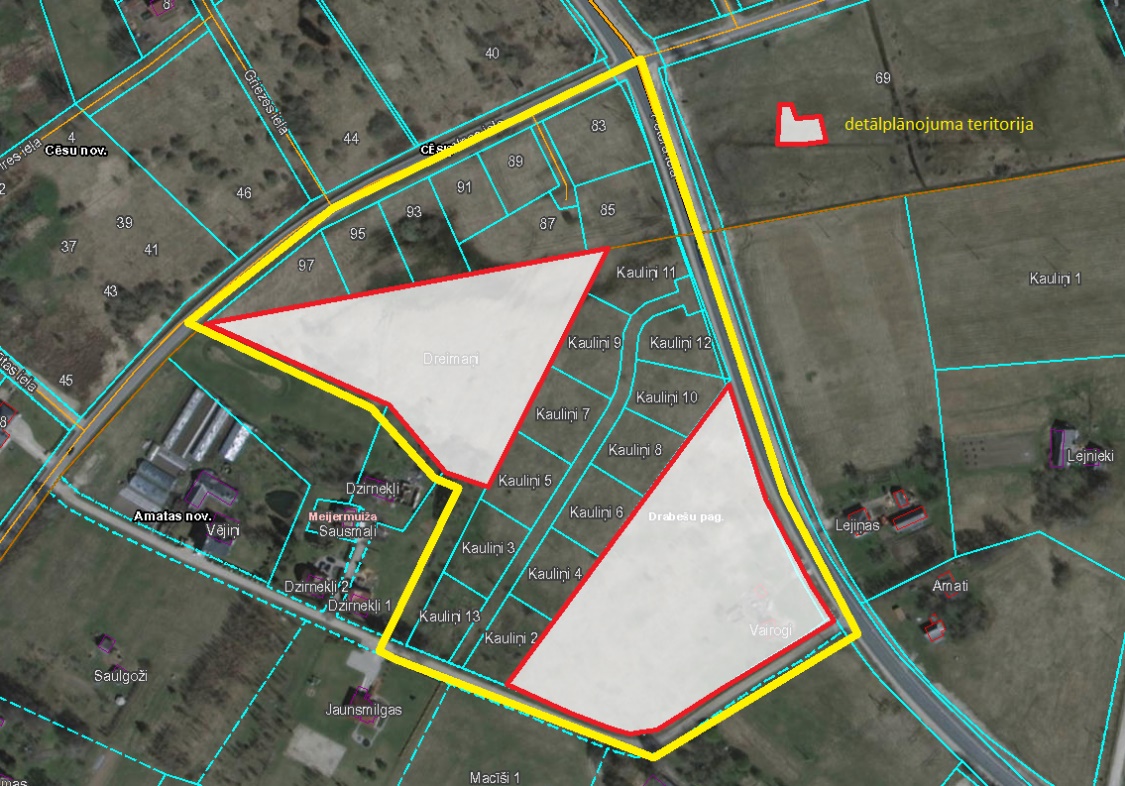 6. Zemesgabala raksturojums  6.1. Zemesgabals atrodas Drabešu pagastā, Meijermuižas ciema teritorijā.6.2. Īpašie apstākļi: saskaņā ar Amatas novada domes 2014.gada 26.februāra saistošajiem noteikumiem Nr.6 „Amatas novada teritorijas plānojums 2014.-2024.gadam” zemes gabali atrodas Savrupmāju apbūves teritorijā (DZS).7.Prasības detālplānojuma izstrādei (saskaņā ar Ministru kabineta 2014.gada 14.oktobra noteikumiem Nr.628  „Noteikumi par pašvaldību teritorijas attīstības plānošanas dokumentiem”):7.1. Saņemt nosacījumus detālplānojuma izstrādei un atzinumus par izstrādāto detālplānojuma redakciju no:7.1.1.Reģionālās vides pārvaldes;7.1.2.Cēsu novada pašvaldība;7.1.5.SIA „Lattelecom”;7.1.7.AS “Latvijas elektriskie tīkli”;7.1.8.AS „Latvijas Gāze”;7.1.9. Citām institūcijām, ja nepieciešams.7.2. Detālplānojuma sastāvs atbilstoši Ministru kabineta 2014. gada 14. oktobra noteikumiem Nr.628 „Noteikumi par pašvaldību teritorijas attīstības plānošanas dokumentiem” 44., 45., 46., 47.punktiem.7.3. Izstrādājot detālplānojumu, par pamatu ņemt mērniecībā sertificētu personu izstrādātus topogrāfiskos uzmērījums, kas izstrādāti digitālā formātā, LKS-92 TM koordinātu un Baltijas augstumu sistēmā. Plānam jābūt saskaņotam ar komunikāciju turētājiem, un kadastra informācijai jāatbilst Valsts zemes dienesta kadastra kartei. 7.4. Detālplānojuma izstrāde notiek atbilstoši Ministru kabineta 2014.gada 14.oktobra noteikumu Nr.628 „Noteikumi par pašvaldību teritorijas attīstības plānošanas dokumentiem” 5.3.sadaļā noteiktai kārtībai.8. Detālplānojuma iesniegšana izskatīšanai	Detālplānojuma izstrādātājs detālplānojuma projektu, un pārskatu par saņemtajiem institūciju nosacījumiem, to ņemšanu vērā vai noraidīšanu iesniedz izstrādes vadītājam, kurš to izskata četru nedēļu laikā un sagatavo ziņojumu par tā turpmāko virzību. 	Projekta materiāli publiskajai apspriešanai iesniedzami uz planšetēm (A1 vai A2 formātā, vēlams uz plānā kartona), digitālā veidā (*.shp un *.pdf formātā, grafiskā daļa arī kā telpiski piesaistīts attēls (*.jpg un *.jgw formātā) un vienā eksemplārā papīra formātā. Digitālā veidā iesniedzami 2 eksemplāri, no kuriem vienā eksemplārā ir dzēsti fizisko personu dati, kuru publiskošana nav pieļaujama saskaņā ar  LR likumu „Fizisko personu datu aizsardzības likums”. Publiskajai apspriešanai paredzētās planšetes nedrīkst saturēt fizisko personu datus, kuri nav publiskojami saskaņā ar LR likumu „Fizisko personu datu aizsardzības likums”.Apstiprināšanai sagatavoto detālplānojumu, pārskatu par detālplānojuma izstrādi, kā arī saskaņoto administratīvā līguma par detālplānojuma īstenošanu projektu izstrādātājs iesniedz izstrādes vadītājam digitālā veidā (*.shp un *.pdf  formātā, grafisko daļu arī kā telpiski piesaistītu attēlu (*.jpg un *.jgw formātā) un vienā eksemplārā papīra formātā. Digitālā veidā iesniedzami 2 eksemplāri, no kuriem vienā eksemplārā ir dzēsti fizisko personu dati, kuru publiskošana nav pieļaujama saskaņā ar  LR likumu „Fizisko personu datu aizsardzības likums”. Detālplānojuma izskatīšana, nodošana publiskajai apspriešanai un apstiprināšana notiek atbilstoši Ministru Kabineta 2014.gada 14.oktobra noteikumu Nr.628 „Noteikumi par pašvaldību teritorijas attīstības plānošanas dokumentiem” 5.3.sadaļā noteiktai kārtībai.9. Citas prasībasDetālplānojuma izstrādātājiem jāievēro prasības atbilstoši Ministru kabineta 2014.gada 14.oktobra noteikumu Nr.628 „Noteikumi par pašvaldību teritorijas attīstības plānošanas dokumentiem” un Ministru kabineta 2013.gada 30.aprīļa noteikumu Nr.240 „Vispārīgie teritorijas plānošanas, izmantošanas un apbūves noteikumi” prasības.Apstiprināto detālplānojumu noformēt 2 sējumos saskaņā ar Ministru kabineta 2010.gada 28.septembra noteikumiem Nr.916 „Dokumentu izstrādāšanas un noformēšanas kārtība” un elektroniskā formātā (2CD).	Darba uzdevums ir spēkā līdz 2022.gada 31.decembrim.Sagatavoja: A. Lukjanovs				___________________14.§Par Skujenes pagasta nekustamā īpašuma „Celmi” zemes vienības ar kadastra apzīmējumu 42780060175 sadalīšanuZiņo zemes lietu speciālists G. BauersAmatas novada pašvaldība ir izskatījusi SIA “Sundin Zeme” (reģ. Nr. 44103127335) valdes locekļa Gunta Ādamsona 2021. gada 5. maijā reģistrēto iesniegumu (reģ. Nr. 9-1/2021/818) ar lūgumu piekrist sadalīt Skujenes pagasta nekustamā īpašuma „Celmi” zemes vienību ar kadastra apzīmējumu 42780060175.Saskaņā ar Amatas novada pašvaldības 19.12.2018. saistošo noteikumu Nr. 12 „Amatas novada Teritorijas plānojuma 2014.-2024. gadam (ar 2018. gada grozījumiem) teritorijas izmantošanas un apbūves noteikumi un grafiskā daļa” un 04.09.2019. saistošo noteikumu Nr. 7 “Par saistošo noteikumu Nr. 12 “Amatas novada Teritorijas plānojuma 2014.-2024. gadam (ar 2018. gada grozījumiem) teritorijas izmantošanas un apbūves noteikumi un grafiskā daļa” atzīšanu par spēku zaudējušu daļā” grafiskās daļas noteikto teritorijas plānoto un atļauto izmantošanu nekustamā īpašuma „Celmi” atļautā teritorijas izmantošana noteikta kā lauksaimniecības teritorija (L) un mežu teritorija (M) (L, M - apzīmējumi teritorijas plānojuma „Grafiskajā daļā”). Pamatojoties uz Amatas novada pašvaldības saistošajiem noteikumiem Nr. 12 „Amatas novada Teritorijas plānojuma 2014.-2024. gadam (ar 2018. gada grozījumiem) teritorijas izmantošanas un apbūves noteikumi un grafiskā daļa” un 04.09.2019. saistošajiem noteikumiem Nr. 7 “Par saistošo noteikumu Nr. 12 “Amatas novada Teritorijas plānojuma 2014.-2024. gadam (ar 2018. gada grozījumiem) teritorijas izmantošanas un apbūves noteikumi un grafiskā daļa” atzīšanu par spēku zaudējušu daļā”, Zemes ierīcības likuma 5. panta 1. punktu, 9. panta pirmo daļu, Ministru kabineta 02.08.2016. noteikumu Nr. 505 „Zemes ierīcības projekta izstrādes noteikumi” 11.2. punktu, saskaņā ar 2021. gada 11. maija Finanšu un attīstības, Izglītības, kultūras un sporta un Sociālo, veselības un ģimenes jautājumu apvienoto komiteju sēdes lēmumu (protokols Nr. 5, 13.§)Amatas novada dome, atklāti balsojot (PAR – 15: Elita Eglīte, Tālis Šelengovs, Guna Kalniņa-Priede, Andris Jansons, Mārtiņš Andris Cīrulis, Linda Abramova, Valda Veisenkopfa, Teiksma Riekstiņa, Āris Kazerovskis, Arnis Lemešonoks, Vita Krūmiņa, Jānis Kārkliņš, Ēriks Bauers, Edgars Jānis Plēģeris, Inese Varekoja; PRET – nav; ATTURAS – nav), nolemj:Piekrist Skujenes pagasta nekustamā īpašuma „Celmi” (NĪ kad. Nr. 42780060030) zemes vienības ar kadastra apzīmējumu 42780060175 sadalīšanai atbilstoši pievienotajai zemes robežu plānā attēlotajai skicei.Veikt zemes ierīcības projekta izstrādi saskaņā ar lēmumam pievienoto zemes ierīcības projekta darba uzdevumu (pielikums Nr. 1).Lēmums stājas spēkā ar tā pieņemšanas brīdi.Šo lēmumu var pārsūdzēt Administratīvajā rajona tiesā (Administratīvās rajona tiesas tiesu namā Valmierā, Voldemāra Baloža ielā 13a, LV – 4201) viena mēneša laikā no tā spēkā stāšanās dienas.Pielikums Nr. 1APSTIPRINĀTSar Amatas novada domes 2021. gada 19. maija sēdeslēmumu (protokols Nr. 6, 14.§)DARBA UZDEVUMSAmatas novada zemes ierīcības projekta izstrādei Skujenes pagasta nekustamā īpašuma„Celmi” zemes vienībai ar kadastra apzīmējumu 42780060175.Zemes ierīcības projekta izstrādes pamatojums: Zemes ierīcības likums, stājies spēkā 2007. gada 1. janvārī, Amatas novada pašvaldības 19.12.2018. saistošie noteikumi Nr. 12 "Amatas novada Teritorijas plānojuma 2014.-2024. gadam (ar 2018. gada grozījumiem) teritorijas izmantošanas un apbūves noteikumi un grafiskā daļa" un 04.09.2019. saistošie noteikumi Nr. 7 “Par saistošo noteikumu Nr. 12 “Amatas novada Teritorijas plānojuma 2014.-2024. gadam (ar 2018. gada grozījumiem) teritorijas izmantošanas un apbūves noteikumi un grafiskā daļa” atzīšanu par spēku zaudējušu daļā”.Zemes ierīcības projekta izstrādes uzdevumi:	Zemes ierīcības projekts izstrādājams Skujenes pagasta nekustamā īpašuma „Celmi” zemes vienībai ar kadastra apzīmējumu 42780060175:zemes gabala sadalīšanai;apgrūtinājumu konkretizēšanai;zemes lietošanas veidu aktualizācijai.3.	Izejas materiāli:no 2018. gada 19. decembra spēkā esošie saistošie noteikumi Nr. 12 „Amatas novada Teritorijas plānojuma 2014.-2024. gadam (ar 2018. gada grozījumiem) teritorijas izmantošanas un apbūves noteikumi un grafiskā daļa” un 04.09.2019. saistošie noteikumi Nr. 7 “Par saistošo noteikumu Nr.1 2 “Amatas novada Teritorijas plānojuma 2014.-2024. gadam (ar 2018. gada grozījumiem) teritorijas izmantošanas un apbūves noteikumi un grafiskā daļa” atzīšanu par spēku zaudējušu daļā”;īpašnieka priekšlikumi;inženierkomunikāciju turētāju informācija par gaisvadu un apakšzemes komunikāciju izvietojumu vai neesamību;dokumenti par nekustamā īpašuma apgrūtinājumu noteikšanu vai servitūta nodibināšanu, ja tie nav reģistrēti Nekustamā īpašuma valsts kadastra informācijas sistēmā vai ierakstīt zemesgrāmatā.4.	Izstrādes nosacījumi:Zemes ierīcības projekts sastāv no paskaidrojuma raksta un grafiskās daļas.projekta paskaidrojuma raksts sastāv no projekta pamatojuma, kurā sniedz informāciju par aptvertās teritorijas kadastrālo raksturojumu, īpašnieka iesnieguma dokumenti par nekustamā īpašuma apgrūtinājumiem vai servitūtu nodibināšanu, dokumenti par esošajām inženierkomunikācijām, īpašnieka apliecinājums par kredītsaistībām, zemes ierīkotāja informācija par vērā ņemtiem vai noraidītiem īpašnieka priekšlikumiem, pašvaldības lēmums par zemes ierīcības projekta izstrādi un izsniegtajiem nosacījumiem;projekta grafiskajā daļā attēlo projekta robežu, esošās zemes vienības robežas, būves kontūras, projektētās zemes vienības robežas, norādot zemes vienības kārtas numurus un projektētās platības, piekļūšanas iespējas katram zemes gabalam (vienībai), apgrūtinājumus ar kodiem, robežām un platībām;projektam nosacījumu pieprasīšanu veic no SIA „Tet” un VAS “Latvijas valsts ceļi”, saskaņošanu veic ar VAS „Latvenergo”, pēc nepieciešamības arī citām institūcijām.5. Izpilde:izpildi uzsāk pēc pašvaldības lēmuma par zemes ierīcības projekta apstiprināšanu spēkā stāšanās;zemes ierīcības projekts īstenojams 4 gadu laikā;zemes ierīcības projekts ir īstenots, ja projektētie zemes gabali reģistrēti nekustamā īpašuma valsts kadastra informācijas sistēmā un ierakstīti zemesgrāmatā.Sēdes vadītājs, Amatas novada domes priekšsēdētāja							E. Eglīte15.§Par Nītaures pagasta pašvaldības nekustamo īpašumu „Mālpils iela 4” un “Mālpils iela 6” robežu pārkārtošanu, sadalīšanuZiņo zemes lietu speciālists G. BauersAmatas novada pašvaldība ir izskatījusi iespēju par zemes ierīcības projekta izstrādāšanu Nītaures pagasta pašvaldības nekustamo īpašumu „Mālpils iela 4” zemes vienības ar kadastra apzīmējumu 42680060234 un „Mālpils iela 6” zemes vienības ar kadastra apzīmējumu 42680060369 robežu pārkārtošanai, sadalīšanai.Saskaņā ar Amatas novada pašvaldības 19.12.2018. saistošo noteikumu Nr. 12 „Amatas novada Teritorijas plānojuma 2014.-2024. gadam (ar 2018. gada grozījumiem) teritorijas izmantošanas un apbūves noteikumi un grafiskā daļa” un 04.09.2019. saistošo noteikumu Nr. 7 “Par saistošo noteikumu Nr. 12 “Amatas novada Teritorijas plānojuma 2014.-2024. gadam (ar 2018. gada grozījumiem) teritorijas izmantošanas un apbūves noteikumi un grafiskā daļa” atzīšanu par spēku zaudējušu daļā” grafiskās daļas noteikto teritorijas plānoto un atļauto izmantošanu nekustamo īpašumu „Mālpils iela 4” un „Mālpils iela 6” atļautā teritorijas izmantošana noteikta kā publiskās apbūves teritorija. Pamatojoties uz Amatas novada pašvaldības saistošajiem noteikumiem Nr. 12 „Amatas novada Teritorijas plānojuma 2014.-2024. gadam (ar 2018. gada grozījumiem) teritorijas izmantošanas un apbūves noteikumi un grafiskā daļa” un 04.09.2019. saistošajiem noteikumiem Nr. 7 “Par saistošo noteikumu Nr. 12 “Amatas novada Teritorijas plānojuma 2014.-2024. gadam (ar 2018. gada grozījumiem) teritorijas izmantošanas un apbūves noteikumi un grafiskā daļa” atzīšanu par spēku zaudējušu daļā”, Zemes ierīcības likuma 5. panta 1. punktu, 9. panta pirmo daļu, Ministru kabineta 02.08.2016.  noteikumu Nr. 505 „Zemes ierīcības projekta izstrādes noteikumi” 11.2. punktu, saskaņā ar 2021. gada 11. maija Finanšu un attīstības, Izglītības, kultūras un sporta un Sociālo, veselības un ģimenes jautājumu apvienoto komiteju sēdes lēmumu (protokols Nr. 5, 15.§)Amatas novada dome, atklāti balsojot (PAR – 15: Elita Eglīte, Tālis Šelengovs, Guna Kalniņa-Priede, Andris Jansons, Mārtiņš Andris Cīrulis, Linda Abramova, Valda Veisenkopfa, Teiksma Riekstiņa, Āris Kazerovskis, Arnis Lemešonoks, Vita Krūmiņa, Jānis Kārkliņš, Ēriks Bauers, Edgars Jānis Plēģeris, Inese Varekoja; PRET – nav; ATTURAS – nav), nolemj:Piekrist Nītaures pagasta pašvaldības nekustamo īpašumu „Mālpils iela 4” zemes vienības ar kadastra apzīmējumu 42680060234 un „Mālpils iela 6” zemes vienības ar kadastra apzīmējumu 42680060369 robežu pārkārtošanai, sadalīšanai atbilstoši pievienotajai  skicei.Veikt zemes ierīcības projekta izstrādi saskaņā ar lēmumam pievienoto zemes ierīcības projekta darba uzdevumu (pielikums Nr. 1).Lēmums stājas spēkā ar tā pieņemšanas brīdi.Šo lēmumu var pārsūdzēt Administratīvajā rajona tiesā (Administratīvās rajona tiesas tiesu namā Valmierā, Voldemāra Baloža ielā 13a, LV – 4201) viena mēneša laikā no tā spēkā stāšanās dienas.Pielikums Nr. 1APSTIPRINĀTSar Amatas novada domes 2021. gada 19. maija sēdeslēmumu (protokols Nr. 6, 15.§)DARBA UZDEVUMSAmatas novada zemes ierīcības projekta izstrādei Nītaures pagasta pašvaldības nekustamo īpašumu „Mālpils iela 4” zemes vienības ar kadastra apzīmējumu 42680060234 un „Mālpils iela 6” zemes vienības ar kadastra apzīmējumu 42680060369 robežu pārkārtošanai, sadalīšanai.Zemes ierīcības projekta izstrādes pamatojums: Zemes ierīcības likums, stājies spēkā 2007. gada 1. janvārī, Amatas novada pašvaldības 19.12.2018. saistošie noteikumi Nr. 12 "Amatas novada Teritorijas plānojuma 2014.-2024. gadam (ar 2018. gada grozījumiem) teritorijas izmantošanas un apbūves noteikumi un grafiskā daļa" un 04.09.2019. saistošie noteikumi Nr. 7 “Par saistošo noteikumu Nr. 12 “Amatas novada Teritorijas plānojuma 2014.-2024. gadam (ar 2018. gada grozījumiem) teritorijas izmantošanas un apbūves noteikumi un grafiskā daļa” atzīšanu par spēku zaudējušu daļā”.2. Zemes ierīcības projekta izstrādes uzdevumi:Zemes ierīcības projekts izstrādājams Nītaures pagasta pašvaldības nekustamo īpašumu „Mālpils iela 4” zemes vienības ar kadastra apzīmējumu 42680060234 un „Mālpils iela 6” zemes vienības ar kadastra apzīmējumu 42680060369:zemes gabala robežu pārkārtošanai, sadalīšanai;apgrūtinājumu konkretizēšanai;zemes lietošanas veidu aktualizācijai;nosaukuma maiņai.3.	Izejas materiāli:no 2018. gada 19. decembra spēkā esošie saistošie noteikumi Nr. 12 „Amatas novada Teritorijas plānojuma 2014.-2024. gadam (ar 2018. gada grozījumiem) teritorijas izmantošanas un apbūves noteikumi un grafiskā daļa” un 04.09.2019. saistošie noteikumi Nr. 7 “Par saistošo noteikumu Nr.12 “Amatas novada Teritorijas plānojuma 2014.-2024. gadam (ar 2018. gada grozījumiem) teritorijas izmantošanas un apbūves noteikumi un grafiskā daļa” atzīšanu par spēku zaudējušu daļā”;īpašnieka priekšlikumi;inženierkomunikāciju turētāju informācija par gaisvadu un apakšzemes komunikāciju izvietojumu vai neesamību;dokumenti par nekustamā īpašuma apgrūtinājumu noteikšanu vai servitūta nodibināšanu, ja tie nav reģistrēti Nekustamā īpašuma valsts kadastra informācijas sistēmā vai ierakstīt zemesgrāmatā.4.	Izstrādes nosacījumi:Zemes ierīcības projekts sastāv no paskaidrojuma raksta un grafiskās daļas.projekta paskaidrojuma raksts sastāv no projekta pamatojuma, kurā sniedz informāciju par aptvertās teritorijas kadastrālo raksturojumu, īpašnieka iesnieguma dokumenti par nekustamā īpašuma apgrūtinājumiem vai servitūtu nodibināšanu, dokumenti par esošajām inženierkomunikācijām, īpašnieka apliecinājums par kredītsaistībām, zemes ierīkotāja informācija par vērā ņemtiem vai noraidītiem īpašnieka priekšlikumiem, pašvaldības lēmums par zemes ierīcības projekta izstrādi un izsniegtajiem nosacījumiem;projekta grafiskajā daļā attēlo projekta robežu, esošās zemes vienības robežas, būves kontūras, projektētās zemes vienības robežas, norādot zemes vienības kārtas numurus un projektētās platības, piekļūšanas iespējas katram zemes gabalam (vienībai), apgrūtinājumus ar kodiem, robežām un platībām;projektam nosacījumu pieprasīšanu veic no SIA „Tet” un VAS “Latvijas valsts ceļi”, saskaņošanu veic ar VAS „Latvenergo”, pēc nepieciešamības arī citām institūcijām.5. Izpilde:izpildi uzsāk pēc pašvaldības lēmuma par zemes ierīcības projekta apstiprināšanu spēkā stāšanās;zemes ierīcības projekts īstenojams 4 gadu laikā;zemes ierīcības projekts ir īstenots, ja projektētie zemes gabali reģistrēti nekustamā īpašuma valsts kadastra informācijas sistēmā un ierakstīti zemesgrāmatā.Sēdes vadītājs, Amatas novada domes priekšsēdētāja							E. Eglīte16.§Par zemes ierīcības projekta apstiprināšanu Drabešu pagasta nekustamā īpašuma [..] sadalīšanaiZiņo zemes lietu speciālists G. BauersAmatas novada dome 28.04.2021. sēdē Nr. 5 pieņēma lēmumu  ”Par Drabešu pagasta nekustamā īpašuma [..] zemes vienības ar kadastra apzīmējumu [..] sadalīšanu” un darba uzdevuma apstiprināšanu, uz kura pamata veikta zemes ierīcības projekta izstrāde. Zemes ierīcības projekts saskaņots ar nekustamo īpašumu īpašniekiem un esošo inženierkomunikāciju turētājiem.Izskatot iesniegto zemes ierīcības projektu, saskaņā ar Zemes ierīcības likuma 19. panta otro daļu, Administratīvā procesa likuma 65. panta pirmo daļu, likuma “Par pašvaldībām” 15. panta 13. punktu, Ministru kabineta 02.08.2016. noteikumu Nr. 505 ”Zemes ierīcības projekta izstrādes noteikumi” 30. punktu, Amatas novada pašvaldības saistošajiem noteikumiem Nr. 12 „Amatas novada Teritorijas plānojuma 2014.-2024. gadam (ar 2018. gada grozījumiem) teritorijas izmantošanas un apbūves noteikumi un grafiskā daļa” un 04.09.2019. saistošajiem noteikumiem Nr. 7 “Par saistošo noteikumu Nr. 12 “Amatas novada Teritorijas plānojuma 2014.-2024. gadam (ar 2018. gada grozījumiem) teritorijas izmantošanas un apbūves noteikumi un grafiskā daļa” atzīšanu par spēku zaudējušu daļā”,Amatas novada dome, atklāti balsojot (PAR – 15: Elita Eglīte, Tālis Šelengovs, Guna Kalniņa-Priede, Andris Jansons, Mārtiņš Andris Cīrulis, Linda Abramova, Valda Veisenkopfa, Teiksma Riekstiņa, Āris Kazerovskis, Arnis Lemešonoks, Vita Krūmiņa, Jānis Kārkliņš, Ēriks Bauers, Edgars Jānis Plēģeris, Inese Varekoja; PRET – nav; ATTURAS – nav), nolemj:Apstiprināt zemes ierīcības projektu Drabešu pagasta nekustamā īpašuma [..] (NĪ kad. Nr. [..]) zemes vienības ar kadastra apzīmējumu [..] sadalīšanai.Atbilstoši lēmuma 1. punktā minētajam zemes ierīcības projektam no nekustamā īpašuma [..], Drabešu pagastā, Amatas novadā, sastāvā ietilpstošās zemes vienības ar kadastra apzīmējumu [..] atdalīt divas zemes vienības, katru 0,25 ha platībā (vairāk vai mazāk, cik izrādīsies pēc uzmērīšanas), veidojot divus jaunus nekustamos īpašumus.Jaunizveidotajam nekustamajam īpašumam, kurš sastāvēs no zemes vienības 0,25 ha platībā (zemes ierīcības projekta grafiskajā daļā šī zemes vienība attēlota ar kārtas Nr. 2 un kadastra apzīmējumu [..]), piešķirt nosaukumu [..], kā arī noteikt nekustamā īpašuma lietošanas mērķi – zeme, uz kuras galvenā saimnieciskā darbība ir lauksaimniecība (kods 0101). Jaunizveidotajam nekustamajam īpašumam, kurš sastāvēs no zemes vienības 0,25 ha platībā (zemes ierīcības projekta grafiskajā daļā šī zemes vienība attēlota ar kārtas Nr. 3 un kadastra apzīmējumu [..]), piešķirt nosaukumu [..], kā arī noteikt nekustamā īpašuma lietošanas mērķi – zeme, uz kuras galvenā saimnieciskā darbība ir lauksaimniecība (kods 0101). Paliekošajam nekustamajam īpašumam, kas sastāv no zemes vienības 0,87 ha platībā (zemes ierīcības projekta grafiskajā daļā šī zemes vienība attēlota ar kārtas Nr. 1 un kadastra apzīmējumu [..]), saglabāt nosaukumu [..], saglabāt  adresi [..], Drabešu pagasts, Amatas novads. Zemes vienībai noteikt nekustamā īpašuma lietošanas mērķi – zeme, uz kuras galvenā saimnieciskā darbība ir lauksaimniecība (kods 0101). Zemes ierīcības projekts īstenojams 4 gadu laikā.Lēmums stājas spēkā ar tā pieņemšanas brīdi.Šo lēmumu var pārsūdzēt Administratīvajā rajona tiesā (Administratīvās rajona tiesas tiesu namā Valmierā, Voldemāra Baloža ielā 13a, LV – 4201) viena mēneša laikā no tā spēkā stāšanās dienas.17.§Par zemes ierīcības projekta apstiprināšanu Drabešu pagasta nekustamā īpašuma [..] sadalīšanaiZiņo zemes lietu speciālists G. BauersAmatas novada dome 28.04.2021. sēdē Nr. 5 pieņēma lēmumu  ”Par Drabešu pagasta nekustamā īpašuma [..] zemes vienības ar kadastra apzīmējumu [..] sadalīšanu” un darba uzdevuma apstiprināšanu, uz kura pamata veikta zemes ierīcības projekta izstrāde. Zemes ierīcības projekts saskaņots ar nekustamo īpašumu īpašniekiem un esošo inženierkomunikāciju turētājiem.Izskatot iesniegto zemes ierīcības projektu, saskaņā ar Zemes ierīcības likuma 19. panta otro daļu, Administratīvā procesa likuma 65. panta pirmo daļu, likuma “Par pašvaldībām” 15. panta 13. punktu, Ministru kabineta 02.08.2016. noteikumu Nr. 505 ”Zemes ierīcības projekta izstrādes noteikumi” 30. punktu, Amatas novada pašvaldības saistošajiem noteikumiem Nr. 12 „Amatas novada Teritorijas plānojuma 2014.-2024. gadam (ar 2018. gada grozījumiem) teritorijas izmantošanas un apbūves noteikumi un grafiskā daļa” un 04.09.2019. saistošajiem noteikumiem Nr. 7 “Par saistošo noteikumu Nr. 12 “Amatas novada Teritorijas plānojuma 2014.-2024. gadam (ar 2018. gada grozījumiem) teritorijas izmantošanas un apbūves noteikumi un grafiskā daļa” atzīšanu par spēku zaudējušu daļā”,Amatas novada dome, atklāti balsojot (PAR – 15: Elita Eglīte, Tālis Šelengovs, Guna Kalniņa-Priede, Andris Jansons, Mārtiņš Andris Cīrulis, Linda Abramova, Valda Veisenkopfa, Teiksma Riekstiņa, Āris Kazerovskis, Arnis Lemešonoks, Vita Krūmiņa, Jānis Kārkliņš, Ēriks Bauers, Edgars Jānis Plēģeris, Inese Varekoja; PRET – nav; ATTURAS – nav), nolemj:Apstiprināt zemes ierīcības projektu Drabešu pagasta nekustamā īpašuma [..] (NĪ kad. Nr. [..]) zemes vienības ar kadastra apzīmējumu [..] sadalīšanai.Atbilstoši lēmuma 1. punktā minētajam zemes ierīcības projektam no nekustamā īpašuma [..], Drabešu pagastā, Amatas novadā, sastāvā ietilpstošās zemes vienības ar kadastra apzīmējumu [..] atdalīt zemes vienību 0,4 ha platībā (vairāk vai mazāk, cik izrādīsies pēc uzmērīšanas), veidojot jaunu nekustamo īpašumu. Jaunizveidotajam nekustamajam īpašumam, kurš sastāvēs no zemes vienības 0,4 ha platībā (zemes ierīcības projekta grafiskajā daļā šī zemes vienība attēlota ar kārtas Nr. 2 un kadastra apzīmējumu [..]), piešķirt nosaukumu [..], kā arī noteikt nekustamā īpašuma lietošanas mērķi – zeme, uz kuras galvenā saimnieciskā darbība ir lauksaimniecība (kods 0101). Paliekošajam nekustamajam īpašumam, kas sastāv no zemes vienības 1,8 ha platībā (zemes ierīcības projekta grafiskajā daļā šī zemes vienība attēlota ar kārtas Nr. 1 un kadastra apzīmējumu [..]) un ēkām ar kadastra apzīmējumiem [..], [..], [..], [..] un [..], saglabāt nosaukumu [..], saglabāt vienotu adresi [..], Drabešu pagasts, Amatas novads. Zemes vienībai noteikt nekustamā īpašuma lietošanas mērķi – zeme, uz kuras galvenā saimnieciskā darbība ir lauksaimniecība (kods 0101). Zemes ierīcības projekts īstenojams 4 gadu laikā.Lēmums stājas spēkā ar tā pieņemšanas brīdi.Šo lēmumu var pārsūdzēt Administratīvajā rajona tiesā (Administratīvās rajona tiesas tiesu namā Valmierā, Voldemāra Baloža ielā 13a, LV – 4201) viena mēneša laikā no tā spēkā stāšanās dienas.18.§Par zemes ierīcības projekta apstiprināšanu Nītaures pagasta nekustamā īpašuma [..] sadalīšanaiZiņo zemes lietu speciālists G. BauersAmatas novada dome 24.03.2021. sēdē Nr. 4 pieņēma lēmumu  ”Par Nītaures pagasta nekustamā īpašuma [..] zemes vienības ar kadastra apzīmējumu [..] sadalīšanu” un darba uzdevuma apstiprināšanu, uz kura pamata veikta zemes ierīcības projekta izstrāde. Zemes ierīcības projekts saskaņots ar nekustamā īpašuma īpašnieku un esošo inženierkomunikāciju turētājiem.Izskatot iesniegto zemes ierīcības projektu, saskaņā ar Zemes ierīcības likuma 19. panta otro daļu, Administratīvā procesa likuma 65. panta pirmo daļu, likuma “Par pašvaldībām” 15. panta 13. punktu, Ministru kabineta 02.08.2016. noteikumu Nr. 505 ”Zemes ierīcības projekta izstrādes noteikumi” 30. punktu, Amatas novada pašvaldības saistošajiem noteikumiem Nr. 12 „Amatas novada Teritorijas plānojuma 2014.-2024. gadam (ar 2018. gada grozījumiem) teritorijas izmantošanas un apbūves noteikumi un grafiskā daļa” un 04.09.2019. saistošajiem noteikumiem Nr. 7 “Par saistošo noteikumu Nr. 12 “Amatas novada Teritorijas plānojuma 2014.-2024. gadam (ar 2018. gada grozījumiem) teritorijas izmantošanas un apbūves noteikumi un grafiskā daļa” atzīšanu par spēku zaudējušu daļā”, Amatas novada dome, atklāti balsojot (PAR – 15: Elita Eglīte, Tālis Šelengovs, Guna Kalniņa-Priede, Andris Jansons, Mārtiņš Andris Cīrulis, Linda Abramova, Valda Veisenkopfa, Teiksma Riekstiņa, Āris Kazerovskis, Arnis Lemešonoks, Vita Krūmiņa, Jānis Kārkliņš, Ēriks Bauers, Edgars Jānis Plēģeris, Inese Varekoja; PRET – nav; ATTURAS – nav), nolemj:Apstiprināt zemes ierīcības projektu Nītaures pagasta nekustamā īpašuma [..] (NĪ kad. Nr. [..]) zemes vienības ar kadastra apzīmējumu [..] sadalīšanai.Atbilstoši lēmuma 1. punktā minētajam zemes ierīcības projektam no nekustamā īpašuma [..], Nītaures pagastā, Amatas novadā, sastāvā ietilpstošās zemes vienības ar kadastra apzīmējumu [..] atdalīt divas zemes vienības 0,4 ha un 0,2 ha platībā (vairāk vai mazāk, cik izrādīsies pēc uzmērīšanas), lai izveidotu divus jaunus nekustamos īpašumus.Jaunizveidotajam nekustamajam īpašumam, kurš sastāvēs no zemes vienības 0,4 ha platībā (zemes ierīcības projekta grafiskajā daļā šī zemes vienība attēlota ar kārtas Nr. 1 un kadastra apzīmējumu [..]) un ēkas ar kadastra apzīmējumu [..], piešķirt nosaukumu [..], apstiprināt vienotu adresi [..], Nītaures pagasts, Amatas novads, kā arī noteikt nekustamā īpašuma lietošanas mērķi – komercdarbības objektu apbūve (kods 0801).Jaunizveidotajam nekustamajam īpašumam, kurš sastāvēs no zemes vienības 0,2 ha platībā (zemes ierīcības projekta grafiskajā daļā šī zemes vienība attēlota ar kārtas Nr. 3 un kadastra apzīmējumu [..]) un ēkām ar kadastra apzīmējumiem [..], [..], piešķirt nosaukumu [..], apstiprināt vienotu adresi [..], Nītaures pagasts, Amatas novads, kā arī noteikt nekustamā īpašuma lietošanas mērķi – individuālo dzīvojamo māju apbūve (kods 0601).Paliekošajam nekustamajam īpašumam, kas sastāvēs no zemes vienības 0,3 ha platībā (zemes ierīcības projekta grafiskajā daļā šī zemes vienība attēlota ar kārtas Nr. 2 un kadastra apzīmējumu [..]) un ēkas ar kadastra apzīmējumu [..], saglabāt nosaukumu [..], saglabāt vienotu adresi [..], Nītaures pagasts, Amatas novads. Zemes vienībai noteikt nekustamā īpašuma lietošanas mērķi – individuālo dzīvojamo māju apbūve (kods 0601). Zemes ierīcības projekts īstenojams 4 gadu laikā.Lēmums stājas spēkā ar tā pieņemšanas brīdi.Šo lēmumu var pārsūdzēt Administratīvajā rajona tiesā (Administratīvās rajona tiesas tiesu namā Valmierā, Voldemāra Baloža ielā 13a, LV – 4201) viena mēneša laikā no tā spēkā stāšanās dienas.19.§Par zemes ierīcības projekta apstiprināšanu Skujenes pagasta nekustamā īpašuma [..] sadalīšanaiZiņo zemes lietu speciālists G. BauersAmatas novada dome 28.04.2021. sēdē Nr. 5 pieņēma lēmumu  ”Par Skujenes pagasta nekustamā īpašuma [..] zemes vienības ar kadastra apzīmējumu [..] sadalīšanu” un darba uzdevuma apstiprināšanu, uz kura pamata veikta zemes ierīcības projekta izstrāde. Zemes ierīcības projekts saskaņots ar nekustamo īpašumu īpašniekiem un esošo inženierkomunikāciju turētājiem.Izskatot iesniegto zemes ierīcības projektu, saskaņā ar Zemes ierīcības likuma 19. panta otro daļu, Administratīvā procesa likuma 65. panta pirmo daļu, likuma “Par pašvaldībām” 15. panta 13. punktu, Ministru kabineta 02.08.2016. noteikumu Nr. 505 ”Zemes ierīcības projekta izstrādes noteikumi” 30. punktu, Amatas novada pašvaldības saistošajiem noteikumiem Nr. 12 „Amatas novada Teritorijas plānojuma 2014.-2024. gadam (ar 2018. gada grozījumiem) teritorijas izmantošanas un apbūves noteikumi un grafiskā daļa” un 04.09.2019. saistošajiem noteikumiem Nr. 7 “Par saistošo noteikumu Nr. 12 “Amatas novada Teritorijas plānojuma 2014.-2024. gadam (ar 2018. gada grozījumiem) teritorijas izmantošanas un apbūves noteikumi un grafiskā daļa” atzīšanu par spēku zaudējušu daļā”, Amatas novada dome, atklāti balsojot (PAR – 15: Elita Eglīte, Tālis Šelengovs, Guna Kalniņa-Priede, Andris Jansons, Mārtiņš Andris Cīrulis, Linda Abramova, Valda Veisenkopfa, Teiksma Riekstiņa, Āris Kazerovskis, Arnis Lemešonoks, Vita Krūmiņa, Jānis Kārkliņš, Ēriks Bauers, Edgars Jānis Plēģeris, Inese Varekoja; PRET – nav; ATTURAS – nav), nolemj:Apstiprināt zemes ierīcības projektu Skujenes pagasta nekustamā īpašuma [..] (NĪ kad. Nr. [..]) zemes vienības ar kadastra apzīmējumu [..] sadalīšanai.Atbilstoši lēmuma 1. punktā minētajam zemes ierīcības projektam no nekustamā īpašuma [..], Skujenes pagastā, Amatas novadā, sastāvā ietilpstošās zemes vienības ar kadastra apzīmējumu [..] atdalīt zemes vienību 3,6 ha platībā (vairāk vai mazāk, cik izrādīsies pēc uzmērīšanas).Jaunizveidotajam nekustamajam īpašumam, kurš sastāvēs no zemes vienības 3,6 ha platībā (zemes ierīcības projekta grafiskajā daļā šī zemes vienība attēlota ar kārtas Nr. 2 un kadastra apzīmējumu [..]) un ēkas ar kadastra apzīmējumu [..], piešķirt nosaukumu [..], apstiprināt vienotu adresi [..], Skujenes pagasts, Amatas novads, kā arī noteikt nekustamā īpašuma lietošanas mērķi – zeme, uz kuras galvenā saimnieciskā darbība ir lauksaimniecība (kods 0101).Paliekošajam nekustamajam īpašumam, kas sastāvēs no zemes vienības 3,7 ha platībā (zemes ierīcības projekta grafiskajā daļā šī zemes vienība attēlota ar kārtas Nr. 1 un kadastra apzīmējumu [..]) un ēkām ar kadastra apzīmējumiem [..], [..], saglabāt nosaukumu [..], saglabāt vienotu adresi [..], Skujenes pagasts, Amatas novads. Zemes vienībai noteikt nekustamā īpašuma lietošanas mērķi – zeme, uz kuras galvenā saimnieciskā darbība ir lauksaimniecība (kods 0101). Zemes ierīcības projekts īstenojams 4 gadu laikā.Lēmums stājas spēkā ar tā pieņemšanas brīdi.Šo lēmumu var pārsūdzēt Administratīvajā rajona tiesā (Administratīvās rajona tiesas tiesu namā Valmierā, Voldemāra Baloža ielā 13a, LV – 4201) viena mēneša laikā no tā spēkā stāšanās dienas.20.§Par nekustamā īpašuma lietošanas mērķa maiņu Nītaures pagasta nekustamajā īpašumā [..]Ziņo zemes lietu speciālists G. Bauers	Amatas novada pašvaldība ir izskatījusi Z. L. (personas kods [..]) 2021. gada 20. aprīlī reģistrēto iesniegumu (reģ. Nr. 9-2/2021/731) ar lūgumu mainīt nekustamā īpašuma lietošanas mērķi no lauksaimniecībā izmantojamās zemes uz zemi, kuras galvenā saimnieciskā darbība ir mežsaimniecība, Nītaures pagasta nekustamā īpašumā [..] zemes vienībām ar kadastra apzīmējumiem [..] un [..]. Pamatojoties uz Ministru kabineta 20.06.2006. noteikumiem Nr. 496 “Nekustamā īpašuma lietošanas mērķu klasifikācija un nekustamā īpašuma lietošanas mērķu noteikšanas un maiņas kārtība”, Ministru kabineta 10.04.2012. noteikumu Nr. 263 “Kadastra objekta reģistrācijas un kadastra datu aktualizācijas noteikumi” 3.2. daļas 71.3. punktu un Z. L. 2021. gada 20. aprīlī reģistrēto iesniegumu, saskaņā ar 2021. gada 11. maija Finanšu un attīstības, Izglītības, kultūras un sporta un Sociālo, veselības un ģimenes jautājumu apvienoto komiteju sēdes lēmumu (protokols Nr. 5, 14.§)Amatas novada dome, atklāti balsojot (PAR – 15: Elita Eglīte, Tālis Šelengovs, Guna Kalniņa-Priede, Andris Jansons, Mārtiņš Andris Cīrulis, Linda Abramova, Valda Veisenkopfa, Teiksma Riekstiņa, Āris Kazerovskis, Arnis Lemešonoks, Vita Krūmiņa, Jānis Kārkliņš, Ēriks Bauers, Edgars Jānis Plēģeris, Inese Varekoja; PRET – nav; ATTURAS – nav), nolemj:Mainīt Nītaures pagasta nekustamā īpašuma [..] (NĪ kadastra Nr. [..]) zemes vienībai ar kadastra apzīmējumu [..] nekustamā īpašuma lietošanas mērķi no - zeme, uz kuras galvenā saimnieciskā darbība ir lauksaimniecība (kods 0101), uz - zeme, uz kuras galvenā saimnieciskā darbība ir mežsaimniecība (kods 0201).Mainīt Nītaures pagasta nekustamā īpašuma [..] (NĪ kadastra Nr. [..]) zemes vienībai ar kadastra apzīmējumu [..] nekustamā īpašuma lietošanas mērķi no - zeme, uz kuras galvenā saimnieciskā darbība ir lauksaimniecība (kods 0101), uz - zeme, uz kuras galvenā saimnieciskā darbība ir mežsaimniecība (kods 0201).Lēmums stājas spēkā ar tā pieņemšanas brīdi.Šo lēmumu var pārsūdzēt Administratīvajā rajona tiesā (Administratīvās rajona tiesas tiesu namā Valmierā, Voldemāra Baloža ielā 13a, LV – 4201) viena mēneša laikā no tā spēkā stāšanās dienas.21.§Par zemes nomas līgumu apstiprināšanuZiņo zemes lietu speciālists G. BauersAmatas novada pašvaldība ir izskatījusi iesniegumus ar lūgumu noslēgt nomas līgumus par pašvaldībai piekrītošās zemes nomu. Pamatojoties uz Ministru kabineta 19.06.2018. noteikumiem Nr. 350 „Publiskas personas zemes nomas un apbūves tiesības noteikumi”, saskaņā ar 2021. gada 11. maija Finanšu un attīstības, Izglītības, kultūras un sporta un Sociālo, veselības un ģimenes jautājumu apvienoto komiteju sēdes lēmumu (protokols Nr. 5, 16.§)Amatas novada dome, atklāti balsojot (PAR – 14: Elita Eglīte, Guna Kalniņa-Priede, Andris Jansons, Mārtiņš Andris Cīrulis, Linda Abramova, Valda Veisenkopfa, Teiksma Riekstiņa, Āris Kazerovskis, Arnis Lemešonoks, Vita Krūmiņa, Jānis Kārkliņš, Ēriks Bauers, Edgars Jānis Plēģeris, Inese Varekoja; PRET – nav; ATTURAS – 1: Tālis Šelengovs), nolemj:Noslēgt zemes nomas līgumus saskaņā ar pielikumu Nr. 1 un tajā minētajām personām.Lēmums stājas spēkā ar tā pieņemšanas brīdi.Šo lēmumu var pārsūdzēt Administratīvajā rajona tiesā (Administratīvās rajona tiesas tiesu namā Valmierā, Voldemāra Baloža ielā 13a, LV – 4201) viena mēneša laikā no tā spēkā stāšanās dienas.Pielikums Nr. 1Amatas novada domes 2021. gada 19. maija sēdeslēmumam (protokols Nr. 6, 21.§)22.§Par Drabešu pagasta nekustamā īpašuma [..] zemes vienības ar kadastra apzīmējumu [..] sadalīšanuZiņo zemes lietu speciālists G. BauersAmatas novada pašvaldība ir izskatījusi M. H. (personas kods [..])  2021. gada 17. maijā reģistrēto iesniegumu (reģ. Nr. 9-2/2021/916) ar lūgumu piekrist sadalīt Drabešu pagasta nekustamā īpašuma [..] zemes vienību ar kadastra apzīmējumu [..].Saskaņā ar Amatas novada pašvaldības 19.12.2018. saistošo noteikumu Nr. 12 „Amatas novada Teritorijas plānojuma 2014.-2024. gadam (ar 2018. gada grozījumiem) teritorijas izmantošanas un apbūves noteikumi un grafiskā daļa” un 04.09.2019. saistošo noteikumu Nr. 7 “Par saistošo noteikumu Nr. 12 “Amatas novada Teritorijas plānojuma 2014.-2024. gadam (ar 2018. gada grozījumiem) teritorijas izmantošanas un apbūves noteikumi un grafiskā daļa” atzīšanu par spēku zaudējušu daļā” grafiskās daļas noteikto teritorijas plānoto un atļauto izmantošanu nekustamā īpašuma [..] atļautā teritorijas izmantošana noteikta kā lauksaimniecības teritorija. Pamatojoties uz Amatas novada pašvaldības saistošajiem noteikumiem Nr. 12 „Amatas novada Teritorijas plānojuma 2014.-2024. gadam (ar 2018. gada grozījumiem) teritorijas izmantošanas un apbūves noteikumi un grafiskā daļa” un 04.09.2019. saistošajiem noteikumiem Nr. 7 “Par saistošo noteikumu Nr. 12 “Amatas novada Teritorijas plānojuma 2014.-2024. gadam (ar 2018. gada grozījumiem) teritorijas izmantošanas un apbūves noteikumi un grafiskā daļa” atzīšanu par spēku zaudējušu daļā”, Zemes ierīcības likuma” 5. panta 1. punktu, 9. panta pirmo daļu, Ministru kabineta 02.08.2016. noteikumu Nr. 505 „Zemes ierīcības projekta izstrādes noteikumi” 11.2. punktu, saskaņā ar ierosinātāja M. H. 2021. gada 17. maijā reģistrēto iesniegumu, Amatas novada dome, atklāti balsojot (PAR – 15: Elita Eglīte, Tālis Šelengovs, Guna Kalniņa-Priede, Andris Jansons, Mārtiņš Andris Cīrulis, Linda Abramova, Valda Veisenkopfa, Teiksma Riekstiņa, Āris Kazerovskis, Arnis Lemešonoks, Vita Krūmiņa, Jānis Kārkliņš, Ēriks Bauers, Edgars Jānis Plēģeris, Inese Varekoja; PRET – nav; ATTURAS – nav), nolemj:Piekrist Drabešu pagasta nekustamā īpašuma [..] (NĪ kad. Nr. [..]) zemes vienības ar kadastra apzīmējumu [..] sadalīšanai atbilstoši pievienotajai zemes robežu plānā attēlotajai skicei.Veikt zemes ierīcības projekta izstrādi saskaņā ar lēmumam pievienoto zemes ierīcības projekta darba uzdevumu (pielikums Nr. 1).Lēmums stājas spēkā ar tā pieņemšanas brīdi.Šo lēmumu var pārsūdzēt Administratīvajā rajona tiesā (Administratīvās rajona tiesas tiesu namā Valmierā, Voldemāra Baloža ielā 13a, LV – 4201) viena mēneša laikā no tā spēkā stāšanās dienas.Pielikums Nr. 1APSTIPRINĀTSar Amatas novada domes 2021. gada 19. maija sēdeslēmumu (protokols Nr. 6, 22.§)DARBA UZDEVUMSAmatas novada zemes ierīcības projekta izstrādei Drabešu pagasta nekustamā īpašuma [..] zemes vienībai ar kadastra apzīmējumu [..].Zemes ierīcības projekta izstrādes pamatojums: Zemes ierīcības likums, stājies spēkā 2007. gada 1. janvārī, Amatas novada pašvaldības 19.12.2018. saistošie noteikumi Nr. 12 "Amatas novada Teritorijas plānojuma 2014.-2024. gadam (ar 2018. gada grozījumiem) teritorijas izmantošanas un apbūves noteikumi un grafiskā daļa" un 04.09.2019. saistošie noteikumi Nr. 7 “Par saistošo noteikumu Nr. 12 “Amatas novada Teritorijas plānojuma 2014.-2024. gadam (ar 2018. gada grozījumiem) teritorijas izmantošanas un apbūves noteikumi un grafiskā daļa” atzīšanu par spēku zaudējušu daļā”.Zemes ierīcības projekta izstrādes uzdevumi:Zemes ierīcības projekts izstrādājams Drabešu pagasta nekustamā īpašuma [..] zemes vienībai ar kadastra apzīmējumu [..]:zemes gabala robežu pārkārtošanai, sadalīšanai;apgrūtinājumu konkretizēšanai;zemes lietošanas veidu aktualizācijai;nosaukuma maiņai.3.	Izejas materiāli:no 2018. gada 19. decembra spēkā esošie saistošie noteikumi Nr. 12 „Amatas novada Teritorijas plānojuma 2014.-2024. gadam (ar 2018. gada grozījumiem) teritorijas izmantošanas un apbūves noteikumi un grafiskā daļa” un 04.09.2019. saistošie noteikumi Nr. 7 “Par saistošo noteikumu Nr.12 “Amatas novada Teritorijas plānojuma 2014.-2024. gadam (ar 2018. gada grozījumiem) teritorijas izmantošanas un apbūves noteikumi un grafiskā daļa” atzīšanu par spēku zaudējušu daļā”;īpašnieka priekšlikumi;inženierkomunikāciju turētāju informācija par gaisvadu un apakšzemes komunikāciju izvietojumu vai neesamību;dokumenti par nekustamā īpašuma apgrūtinājumu noteikšanu vai servitūta nodibināšanu, ja tie nav reģistrēti Nekustamā īpašuma valsts kadastra informācijas sistēmā vai ierakstīt zemesgrāmatā.4.	Izstrādes nosacījumi:Zemes ierīcības projekts sastāv no paskaidrojuma raksta un grafiskās daļas.projekta paskaidrojuma raksts sastāv no projekta pamatojuma, kurā sniedz informāciju par aptvertās teritorijas kadastrālo raksturojumu, īpašnieka iesnieguma dokumenti par nekustamā īpašuma apgrūtinājumiem vai servitūtu nodibināšanu, dokumenti par esošajām inženierkomunikācijām, īpašnieka apliecinājums par kredītsaistībām, zemes ierīkotāja informācija par vērā ņemtiem vai noraidītiem īpašnieka priekšlikumiem, pašvaldības lēmums par zemes ierīcības projekta izstrādi un izsniegtajiem nosacījumiem;projekta grafiskajā daļā attēlo projekta robežu, esošās zemes vienības robežas, būves kontūras, projektētās zemes vienības robežas, norādot zemes vienības kārtas numurus un projektētās platības, piekļūšanas iespējas katram zemes gabalam (vienībai), apgrūtinājumus ar kodiem, robežām un platībām;projektam nosacījumu pieprasīšanu veic no SIA „Tet”, saskaņošanu veic ar VAS „Latvenergo”, pēc nepieciešamības arī citām institūcijām.5. Izpilde:izpildi uzsāk pēc pašvaldības lēmuma par zemes ierīcības projekta apstiprināšanu spēkā stāšanās;zemes ierīcības projekts īstenojams 4 gadu laikā;zemes ierīcības projekts ir īstenots, ja projektētie zemes gabali reģistrēti nekustamā īpašuma valsts kadastra informācijas sistēmā un ierakstīti zemesgrāmatā.Sēdes vadītājs, Amatas novada domes priekšsēdētāja							E. Eglīte23.§Par zemes ierīcības projekta apstiprināšanu Drabešu pagasta Amatciema īpašumu robežu pārkārtošanaiZiņo zemes lietu speciālists G. BauersAmatas novada dome 28.04.2021. sēdē Nr. 5 pieņēma lēmumu ”Par Drabešu pagasta Amatciema īpašumu robežu pārkārtošanu” un darba uzdevuma apstiprināšanu, uz kura pamata veikta zemes ierīcības projekta izstrāde. Zemes ierīcības projekts saskaņots ar nekustamo īpašumu īpašniekiem un esošo inženierkomunikāciju turētājiem.Izskatot sertificētas zemes ierīkotājas V. Važas (sertifikāts sērija BA Nr. 152) iesniegto zemes ierīcības projektu, saskaņā ar Zemes ierīcības likuma 19. panta otro daļu, Administratīvā procesa likuma 65. panta pirmo daļu, likuma “Par pašvaldībām” 15. panta 13. punktu, Ministru kabineta 02.08.2016. noteikumu Nr. 505 ”Zemes ierīcības projekta izstrādes noteikumi” 11.6. punktu, Amatas novada pašvaldības 19.12.2018. saistošajiem noteikumiem Nr. 12 „Amatas novada Teritorijas plānojuma 2014.-2024. gadam (ar 2018. gada grozījumiem) teritorijas izmantošanas un apbūves noteikumi un grafiskā daļa” un 04.09.2019. saistošajiem noteikumiem Nr. 7 “Par saistošo noteikumu Nr. 12 “Amatas novada Teritorijas plānojuma 2014.-2024. gadam (ar 2018. gada grozījumiem) teritorijas izmantošanas un apbūves noteikumi un grafiskā daļa” atzīšanu par spēku zaudējušu daļā””Amatas novada dome, atklāti balsojot (PAR – 15: Elita Eglīte, Tālis Šelengovs, Guna Kalniņa-Priede, Andris Jansons, Mārtiņš Andris Cīrulis, Linda Abramova, Valda Veisenkopfa, Teiksma Riekstiņa, Āris Kazerovskis, Arnis Lemešonoks, Vita Krūmiņa, Jānis Kārkliņš, Ēriks Bauers, Edgars Jānis Plēģeris, Inese Varekoja; PRET – nav; ATTURAS – nav), nolemj:Lai izveidotu jaunu nekustamo īpašumu, apstiprināt nosaukumu „Piparmētras”, apstiprināt adresi “Piparmētras”, Amatciems, Drabešu pagasts, Amatas novads zemes gabalam Nr. 3 (zemes ierīcības projekta grafiskajā daļā zemes vienības kadastra apzīmējums 42460090916 ar  platību 0,1487 ha). Platība var tikt precizēta pie precīzās uzmērīšanas. Noteikt nekustamā īpašuma lietošanas mērķi – individuālo dzīvojamo māju apbūve (kods 0601) 0,05 ha un dabas pamatnes un rekreācijas nozīmes zeme (kods 0501) 0,0987 ha.Lai izveidotu jaunu nekustamo īpašumu, apstiprināt nosaukumu „Saulaines”, apstiprināt adresi “Saulaines”, Amatciems, Drabešu pagasts, Amatas novads zemes gabalam Nr. 4 (zemes ierīcības projekta grafiskajā daļā zemes vienības kadastra apzīmējums 42460090917 ar platību 0,1279 ha). Platība var tikt precizēta pie precīzās uzmērīšanas. Noteikt nekustamā īpašuma lietošanas mērķi – individuālo dzīvojamo māju apbūve (kods 0601) 0,05 ha un dabas pamatnes un rekreācijas nozīmes zeme (kods 0501) 0,0779 ha.Saglabāt nosaukumu „Ziemēni”, saglabāt adresi “Ziemēni”, Amatciems, Drabešu pagasts, Amatas novads zemes gabalam Nr. 1 (zemes ierīcības projekta grafiskajā daļā zemes vienības kadastra apzīmējums 42460090914 ar platību 2,1882 ha). Platība var tikt precizēta pie precīzās uzmērīšanas. Noteikt nekustamā īpašuma lietošanas mērķi – individuālo dzīvojamo māju apbūve (kods 0601) 0,05 ha un dabas pamatnes un rekreācijas nozīmes zeme (kods 0501) 2,1382 ha.Zemes gabalu Nr. 2 (zemes ierīcības projekta grafiskajā daļā zemes vienības kadastra apzīmējums 42460090915 ar platību 0,0708 ha) iekļaut nekustamā īpašuma “Ziemēnu ceļš 1” (NĪ kad. Nr. 42460090865) sastāvā. Platība var tikt precizēta pie precīzās uzmērīšanas. Noteikt nekustamā īpašuma lietošanas mērķi – zeme ceļu zemes nodalījuma joslā (kods 1101) 0,0708 ha.Saglabāt nosaukumu „Lācītes”, saglabāt adresi “Lācītes”, Amatciems, Drabešu pagasts, Amatas novads zemes gabalam Nr. 5 (zemes ierīcības projekta grafiskajā daļā zemes vienības kadastra apzīmējums 42460090918 ar platību 0,1538 ha). Platība var tikt precizēta pie precīzās uzmērīšanas. Noteikt nekustamā īpašuma lietošanas mērķi – individuālo dzīvojamo māju apbūve (kods 0601) 0,05 ha un dabas pamatnes un rekreācijas nozīmes zeme (kods 0501) 0,1038 ha.Saglabāt nosaukumu „Anemones”, saglabāt adresi “Anemones”, Amatciems, Drabešu pagasts, Amatas novads zemes gabalam Nr. 6 (zemes ierīcības projekta grafiskajā daļā zemes vienības kadastra apzīmējums 42460090919 ar platību 0,2020 ha). Platība var tikt precizēta pie precīzās uzmērīšanas. Noteikt nekustamā īpašuma lietošanas mērķi – individuālo dzīvojamo māju apbūve (kods 0601) 0,05 ha un dabas pamatnes un rekreācijas nozīmes zeme (kods 0501) 0,1520 ha.Saglabāt nosaukumu „Egļukalns”, saglabāt adresi “Egļukalns”, Amatciems, Drabešu pagasts, Amatas novads zemes gabalam Nr. 7 (zemes ierīcības projekta grafiskajā daļā zemes vienības kadastra apzīmējums 42460090920 ar platību 0,2555 ha). Platība var tikt precizēta pie precīzās uzmērīšanas. Noteikt nekustamā īpašuma lietošanas mērķi – individuālo dzīvojamo māju apbūve (kods 0601) 0,05 ha un dabas pamatnes un rekreācijas nozīmes zeme (kods 0501) 0,2055 ha.Saglabāt nosaukumu „Dumpji”, saglabāt adresi “Dumpji”, Amatciems, Drabešu pagasts, Amatas novads zemes gabalam Nr. 8 (zemes ierīcības projekta grafiskajā daļā zemes vienības kadastra apzīmējums 42460090921 ar platību 0,1223 ha). Platība var tikt precizēta pie precīzās uzmērīšanas. Noteikt nekustamā īpašuma lietošanas mērķi – individuālo dzīvojamo māju apbūve (kods 0601) 0,05 ha un dabas pamatnes un rekreācijas nozīmes zeme (kods 0501) 0,0723 ha.Saglabāt nosaukumu „Leocijas”, saglabāt adresi “Leocijas”, Amatciems, Drabešu pagasts, Amatas novads zemes gabalam Nr. 9 (zemes ierīcības projekta grafiskajā daļā zemes vienības kadastra apzīmējums 42460090922 ar platību 0,1214 ha). Platība var tikt precizēta pie precīzās uzmērīšanas. Noteikt nekustamā īpašuma lietošanas mērķi – individuālo dzīvojamo māju apbūve (kods 0601) 0,05 ha un dabas pamatnes un rekreācijas nozīmes zeme (kods 0501) 0,0714 ha.Saglabāt nosaukumu „Auļi”, saglabāt adresi “Auļi”, Amatciems, Drabešu pagasts, Amatas novads zemes gabalam Nr. 10 (zemes ierīcības projekta grafiskajā daļā zemes vienības kadastra apzīmējums 42460090923 ar platību 0,1030 ha). Platība var tikt precizēta pie precīzās uzmērīšanas. Noteikt nekustamā īpašuma lietošanas mērķi – individuālo dzīvojamo māju apbūve (kods 0601) 0,05 ha un dabas pamatnes un rekreācijas nozīmes zeme (kods 0501) 0,0530 ha.Zemes gabalu Nr. 11 (zemes ierīcības projekta grafiskajā daļā zemes vienības kadastra apzīmējums 42460090923 ar platību 0,2708 ha) iekļaut nekustamā īpašuma “Ziemēnu ceļš 1” (NĪ kad.Nr.42460090865) sastāvā. Platība var tikt precizēta pie precīzās uzmērīšanas. Noteikt nekustamā īpašuma lietošanas mērķi – zeme ceļu zemes nodalījuma joslā (kods 1101) 0,2708 ha.Saglabāt nosaukumu „Vārpas”, saglabāt adresi “Vārpas”, Amatciems, Drabešu pagasts, Amatas novads zemes gabalam Nr. 12 (zemes ierīcības projekta grafiskajā daļā zemes vienības kadastra apzīmējums 42460090905 ar platību 0,9406 ha). Platība var tikt precizēta pie precīzās uzmērīšanas. Noteikt nekustamā īpašuma lietošanas mērķi – individuālo dzīvojamo māju apbūve (kods 0601) 0,05 ha un dabas pamatnes un rekreācijas nozīmes zeme (kods 0501) 0,8906 ha.Saglabāt nosaukumu „Gaigalas”, saglabāt adresi “Gaigalas”, Amatciems, Drabešu pagasts, Amatas novads zemes gabalam Nr. 13 (zemes ierīcības projekta grafiskajā daļā zemes vienības kadastra apzīmējums 42460090906 ar platību 0,1898 ha). Platība var tikt precizēta pie precīzās uzmērīšanas. Noteikt nekustamā īpašuma lietošanas mērķi – individuālo dzīvojamo māju apbūve (kods 0601) 0,05 ha un dabas pamatnes un rekreācijas nozīmes zeme (kods 0501) 0,1398 ha.Saglabāt nosaukumu „Audzes”, saglabāt adresi “Audzes”, Amatciems, Drabešu pagasts, Amatas novads zemes gabalam Nr. 14 (zemes ierīcības projekta grafiskajā daļā zemes vienības kadastra apzīmējums 42460090907 ar platību 0,0980 ha). Platība var tikt precizēta pie precīzās uzmērīšanas. Noteikt nekustamā īpašuma lietošanas mērķi – individuālo dzīvojamo māju apbūve (kods 0601) 0,05 ha un dabas pamatnes un rekreācijas nozīmes zeme (kods 0501) 0,0480 ha.Saglabāt nosaukumu „Stārķi”, saglabāt adresi “Stārķi”, Amatciems, Drabešu pagasts, Amatas novads zemes gabalam Nr. 15 (zemes ierīcības projekta grafiskajā daļā zemes vienības kadastra apzīmējums 42460090908 ar platību 0,1098 ha). Platība var tikt precizēta pie precīzās uzmērīšanas. Noteikt nekustamā īpašuma lietošanas mērķi – individuālo dzīvojamo māju apbūve (kods 0601) 0,05 ha un dabas pamatnes un rekreācijas nozīmes zeme (kods 0501) 0,0598 ha.Saglabāt nosaukumu „Gaileņi”, saglabāt adresi “Gaileņi”, Amatciems, Drabešu pagasts, Amatas novads zemes gabalam Nr. 16 (zemes ierīcības projekta grafiskajā daļā zemes vienības kadastra apzīmējums 42460090909 ar platību 0,1571 ha). Platība var tikt precizēta pie precīzās uzmērīšanas. Noteikt nekustamā īpašuma lietošanas mērķi – individuālo dzīvojamo māju apbūve (kods 0601) 0,05 ha un dabas pamatnes un rekreācijas nozīmes zeme (kods 0501) 0,1071 ha.Saglabāt nosaukumu „Puķes”, saglabāt adresi “Puķes”, Amatciems, Drabešu pagasts, Amatas novads zemes gabalam Nr. 17 (zemes ierīcības projekta grafiskajā daļā zemes vienības kadastra apzīmējums 42460090910 ar platību 0,1312 ha). Platība var tikt precizēta pie precīzās uzmērīšanas. Noteikt nekustamā īpašuma lietošanas mērķi – individuālo dzīvojamo māju apbūve (kods 0601) 0,05 ha un dabas pamatnes un rekreācijas nozīmes zeme (kods 0501) 0,0812 ha.Saglabāt nosaukumu „Ķepiņas”, saglabāt adresi “Ķepiņas”, Amatciems, Drabešu pagasts, Amatas novads zemes gabalam Nr. 18 (zemes ierīcības projekta grafiskajā daļā zemes vienības kadastra apzīmējums 42460090911 ar platību 0,1692 ha). Platība var tikt precizēta pie precīzās uzmērīšanas. Noteikt nekustamā īpašuma lietošanas mērķi – individuālo dzīvojamo māju apbūve (kods 0601) 0,05 ha un dabas pamatnes un rekreācijas nozīmes zeme (kods 0501) 0,1192 ha.Saglabāt nosaukumu „Zvirgzdi”, saglabāt adresi “Zvirgzdi”, Amatciems, Drabešu pagasts, Amatas novads zemes gabalam Nr. 19 (zemes ierīcības projekta grafiskajā daļā zemes vienības kadastra apzīmējums 42460090912 ar platību 0,1708 ha). Platība var tikt precizēta pie precīzās uzmērīšanas. Noteikt nekustamā īpašuma lietošanas mērķi – individuālo dzīvojamo māju apbūve (kods 0601) 0,05 ha un dabas pamatnes un rekreācijas nozīmes zeme (kods 0501) 0,1208 ha.Saglabāt nosaukumu „Olīvas”, saglabāt adresi “Olīvas”, Amatciems, Drabešu pagasts, Amatas novads zemes gabalam Nr. 20 (zemes ierīcības projekta grafiskajā daļā zemes vienības kadastra apzīmējums 42460090913 ar platību 0,1480 ha). Platība var tikt precizēta pie precīzās uzmērīšanas. Noteikt nekustamā īpašuma lietošanas mērķi – individuālo dzīvojamo māju apbūve (kods 0601) 0,05 ha un dabas pamatnes un rekreācijas nozīmes zeme (kods 0501) 0,0980 ha.Saglabāt nosaukumu „Lazdas”, saglabāt adresi “Lazdas”, Amatciems, Drabešu pagasts, Amatas novads zemes gabalam Nr. 21 (zemes ierīcības projekta grafiskajā daļā zemes vienības kadastra apzīmējums 42460090890 ar platību 0,1299 ha). Platība var tikt precizēta pie precīzās uzmērīšanas. Noteikt nekustamā īpašuma lietošanas mērķi – individuālo dzīvojamo māju apbūve (kods 0601) 0,05 ha un dabas pamatnes un rekreācijas nozīmes zeme (kods 0501) 0,0799 ha.Saglabāt nosaukumu „Upes”, saglabāt adresi “Upes”, Amatciems, Drabešu pagasts, Amatas novads zemes gabalam Nr. 22 (zemes ierīcības projekta grafiskajā daļā zemes vienības kadastra apzīmējums 42460090891 ar platību 0,1171 ha). Platība var tikt precizēta pie precīzās uzmērīšanas. Noteikt nekustamā īpašuma lietošanas mērķi – individuālo dzīvojamo māju apbūve (kods 0601) 0,05 ha un dabas pamatnes un rekreācijas nozīmes zeme (kods 0501) 0,0671 ha.Saglabāt nosaukumu „Atvari”, saglabāt adresi “Atvari”, Amatciems, Drabešu pagasts, Amatas novads zemes gabalam Nr. 23 (zemes ierīcības projekta grafiskajā daļā zemes vienības kadastra apzīmējums 42460090892 ar platību 0,1664 ha). Platība var tikt precizēta pie precīzās uzmērīšanas. Noteikt nekustamā īpašuma lietošanas mērķi – individuālo dzīvojamo māju apbūve (kods 0601) 0,05 ha un dabas pamatnes un rekreācijas nozīmes zeme (kods 0501) 0,1164 ha.Saglabāt nosaukumu „Līgotnes”, saglabāt adresi “Līgotnes”, Amatciems, Drabešu pagasts, Amatas novads zemes gabalam Nr. 24 (zemes ierīcības projekta grafiskajā daļā zemes vienības kadastra apzīmējums 42460090893 ar platību 0,2435 ha). Platība var tikt precizēta pie precīzās uzmērīšanas. Noteikt nekustamā īpašuma lietošanas mērķi – individuālo dzīvojamo māju apbūve (kods 0601) 0,05 ha un dabas pamatnes un rekreācijas nozīmes zeme (kods 0501) 0,1935 ha.Saglabāt nosaukumu „Graudi”, saglabāt adresi “Graudi”, Amatciems, Drabešu pagasts, Amatas novads zemes gabalam Nr. 25 (zemes ierīcības projekta grafiskajā daļā zemes vienības kadastra apzīmējums 42460090894 ar platību 0,2911 ha). Platība var tikt precizēta pie precīzās uzmērīšanas. Noteikt nekustamā īpašuma lietošanas mērķi – individuālo dzīvojamo māju apbūve (kods 0601) 0,05 ha un dabas pamatnes un rekreācijas nozīmes zeme (kods 0501) 0,2411 ha.Saglabāt nosaukumu „Auzas”, saglabāt adresi “Auzas”, Amatciems, Drabešu pagasts, Amatas novads zemes gabalam Nr. 26 (zemes ierīcības projekta grafiskajā daļā zemes vienības kadastra apzīmējums 42460090895 ar platību 0,1371 ha). Platība var tikt precizēta pie precīzās uzmērīšanas. Noteikt nekustamā īpašuma lietošanas mērķi – individuālo dzīvojamo māju apbūve (kods 0601) 0,05 ha un dabas pamatnes un rekreācijas nozīmes zeme (kods 0501) 0,0871 ha.Saglabāt nosaukumu „Sīpoli”, saglabāt adresi “Sīpoli”, Amatciems, Drabešu pagasts, Amatas novads zemes gabalam Nr. 27 (zemes ierīcības projekta grafiskajā daļā zemes vienības kadastra apzīmējums 42460090896 ar platību 0,1557 ha). Platība var tikt precizēta pie precīzās uzmērīšanas. Noteikt nekustamā īpašuma lietošanas mērķi – individuālo dzīvojamo māju apbūve (kods 0601) 0,05 ha un dabas pamatnes un rekreācijas nozīmes zeme (kods 0501) 0,1057 ha.Saglabāt nosaukumu „Stari”, saglabāt adresi “Stari”, Amatciems, Drabešu pagasts, Amatas novads zemes gabalam Nr. 28 (zemes ierīcības projekta grafiskajā daļā zemes vienības kadastra apzīmējums 42460090897 ar platību 0,1477 ha). Platība var tikt precizēta pie precīzās uzmērīšanas. Noteikt nekustamā īpašuma lietošanas mērķi – individuālo dzīvojamo māju apbūve (kods 0601) 0,05 ha un dabas pamatnes un rekreācijas nozīmes zeme (kods 0501) 0,0977 ha.Saglabāt nosaukumu „Vēveri”, saglabāt adresi “Vēveri”, Amatciems, Drabešu pagasts, Amatas novads zemes gabalam Nr. 29 (zemes ierīcības projekta grafiskajā daļā zemes vienības kadastra apzīmējums 42460090898 ar platību 0,1174 ha). Platība var tikt precizēta pie precīzās uzmērīšanas. Noteikt nekustamā īpašuma lietošanas mērķi – individuālo dzīvojamo māju apbūve (kods 0601) 0,05 ha un dabas pamatnes un rekreācijas nozīmes zeme (kods 0501) 0,0674 ha.Saglabāt nosaukumu „Piekalnes”, saglabāt adresi “Piekalnes”, Amatciems, Drabešu pagasts, Amatas novads zemes gabalam Nr. 30 (zemes ierīcības projekta grafiskajā daļā zemes vienības kadastra apzīmējums 42460090899 ar platību 0,1529 ha). Platība var tikt precizēta pie precīzās uzmērīšanas. Noteikt nekustamā īpašuma lietošanas mērķi – individuālo dzīvojamo māju apbūve (kods 0601) 0,05 ha un dabas pamatnes un rekreācijas nozīmes zeme (kods 0501) 0,1029 ha.Zemes gabalu Nr. 31 (zemes ierīcības projekta grafiskajā daļā zemes vienības kadastra apzīmējums 42460090924 ar platību 0,2001 ha) iekļaut nekustamā īpašuma “Ziemēnu ceļš 1” (NĪ kad.Nr.42460090865) sastāvā. Platība var tikt precizēta pie precīzās uzmērīšanas. Noteikt nekustamā īpašuma lietošanas mērķi – zeme ceļu zemes nodalījuma joslā (kods 1101) 0,2001 ha.Saglabāt nosaukumu „Varavīksnes”, saglabāt adresi “Varavīksnes”, Amatciems, Drabešu pagasts, Amatas novads zemes gabalam Nr. 32 (zemes ierīcības projekta grafiskajā daļā zemes vienības kadastra apzīmējums 42460090925 ar platību 0,2026 ha). Platība var tikt precizēta pie precīzās uzmērīšanas. Noteikt nekustamā īpašuma lietošanas mērķi – individuālo dzīvojamo māju apbūve (kods 0601) 0,05 ha un dabas pamatnes un rekreācijas nozīmes zeme (kods 0501) 0,1526 ha.Saglabāt nosaukumu „Šalkas”, saglabāt adresi “Šalkas”, Amatciems, Drabešu pagasts, Amatas novads zemes gabalam Nr. 33 (zemes ierīcības projekta grafiskajā daļā zemes vienības kadastra apzīmējums 42460090926 ar platību 0,4803 ha). Platība var tikt precizēta pie precīzās uzmērīšanas. Noteikt nekustamā īpašuma lietošanas mērķi – individuālo dzīvojamo māju apbūve (kods 0601) 0,05 ha un dabas pamatnes un rekreācijas nozīmes zeme (kods 0501) 0,4303 ha.Saglabāt nosaukumu „Kaijas”, saglabāt adresi “Kaijas”, Amatciems, Drabešu pagasts, Amatas novads zemes gabalam Nr. 34 (zemes ierīcības projekta grafiskajā daļā zemes vienības kadastra apzīmējums 42460090927 ar platību 0,2807 ha). Platība var tikt precizēta pie precīzās uzmērīšanas. Noteikt nekustamā īpašuma lietošanas mērķi – individuālo dzīvojamo māju apbūve (kods 0601) 0,05 ha un dabas pamatnes un rekreācijas nozīmes zeme (kods 0501) 0,2307 ha.Saglabāt nosaukumu „Bukši”, saglabāt adresi “Bukši”, Amatciems, Drabešu pagasts, Amatas novads zemes gabalam Nr. 35 (zemes ierīcības projekta grafiskajā daļā zemes vienības kadastra apzīmējums 42460090928 ar platību 0,3174 ha). Platība var tikt precizēta pie precīzās uzmērīšanas. Noteikt nekustamā īpašuma lietošanas mērķi – individuālo dzīvojamo māju apbūve (kods 0601) 0,05 ha un dabas pamatnes un rekreācijas nozīmes zeme (kods 0501) 0,2674 ha.Saglabāt nosaukumu „Salacas”, saglabāt adresi “Salacas”, Amatciems, Drabešu pagasts, Amatas novads zemes gabalam Nr. 36 (zemes ierīcības projekta grafiskajā daļā zemes vienības kadastra apzīmējums 42460090929 ar platību 0,2289 ha). Platība var tikt precizēta pie precīzās uzmērīšanas. Noteikt nekustamā īpašuma lietošanas mērķi – individuālo dzīvojamo māju apbūve (kods 0601) 0,05 ha un dabas pamatnes un rekreācijas nozīmes zeme (kods 0501) 0,1789 ha.Saglabāt nosaukumu „Klintis”, saglabāt adresi “Klintis”, Amatciems, Drabešu pagasts, Amatas novads zemes gabalam Nr. 37 (zemes ierīcības projekta grafiskajā daļā zemes vienības kadastra apzīmējums 42460090930 ar platību 0,3002 ha). Platība var tikt precizēta pie precīzās uzmērīšanas. Noteikt nekustamā īpašuma lietošanas mērķi – individuālo dzīvojamo māju apbūve (kods 0601) 0,05 ha un dabas pamatnes un rekreācijas nozīmes zeme (kods 0501) 0,2502 ha.Saglabāt nosaukumu „Lauviņi”, saglabāt adresi “Lauviņi”, Amatciems, Drabešu pagasts, Amatas novads zemes gabalam Nr. 38 (zemes ierīcības projekta grafiskajā daļā zemes vienības kadastra apzīmējums 42460090931 ar platību 0,1261 ha). Platība var tikt precizēta pie precīzās uzmērīšanas. Noteikt nekustamā īpašuma lietošanas mērķi – individuālo dzīvojamo māju apbūve (kods 0601) 0,05 ha un dabas pamatnes un rekreācijas nozīmes zeme (kods 0501) 0,0761 ha.Saglabāt nosaukumu „Asni”, saglabāt adresi “Asni”, Amatciems, Drabešu pagasts, Amatas novads zemes gabalam Nr. 39 (zemes ierīcības projekta grafiskajā daļā zemes vienības kadastra apzīmējums 42460090932 ar platību 0,1747 ha). Platība var tikt precizēta pie precīzās uzmērīšanas. Noteikt nekustamā īpašuma lietošanas mērķi – individuālo dzīvojamo māju apbūve (kods 0601) 0,05 ha un dabas pamatnes un rekreācijas nozīmes zeme (kods 0501) 0,1297 ha.Saglabāt nosaukumu „Ceļtekas”, saglabāt adresi “Ceļtekas”, Amatciems, Drabešu pagasts, Amatas novads zemes gabalam Nr. 40 (zemes ierīcības projekta grafiskajā daļā zemes vienības kadastra apzīmējums 42460090933 ar platību 0,2792 ha). Platība var tikt precizēta pie precīzās uzmērīšanas. Noteikt nekustamā īpašuma lietošanas mērķi – individuālo dzīvojamo māju apbūve (kods 0601) 0,05 ha un dabas pamatnes un rekreācijas nozīmes zeme (kods 0501) 0,2292 ha.Saglabāt nosaukumu „Zīļi”, saglabāt adresi “Zīļi”, Amatciems, Drabešu pagasts, Amatas novads zemes gabalam Nr. 41 (zemes ierīcības projekta grafiskajā daļā zemes vienības kadastra apzīmējums 42460090900 ar platību 0,3513 ha). Platība var tikt precizēta pie precīzās uzmērīšanas. Noteikt nekustamā īpašuma lietošanas mērķi – individuālo dzīvojamo māju apbūve (kods 0601) 0,05 ha un dabas pamatnes un rekreācijas nozīmes zeme (kods 0501) 0,3013 ha.Saglabāt nosaukumu „Kosas”, saglabāt adresi “Kosas”, Amatciems, Drabešu pagasts, Amatas novads zemes gabalam Nr. 42 (zemes ierīcības projekta grafiskajā daļā zemes vienības kadastra apzīmējums 42460090901 ar platību 0,1589 ha). Platība var tikt precizēta pie precīzās uzmērīšanas. Noteikt nekustamā īpašuma lietošanas mērķi – individuālo dzīvojamo māju apbūve (kods 0601) 0,05 ha un dabas pamatnes un rekreācijas nozīmes zeme (kods 0501) 0,1089 ha.Zemes gabalu Nr. 43 (zemes ierīcības projekta grafiskajā daļā zemes vienības kadastra apzīmējums 42460090902 ar platību 0,2810 ha) iekļaut nekustamā īpašuma “Ziemēnu ceļš 1” (NĪ kad.Nr.42460090865) sastāvā. Platība var tikt precizēta pie precīzās uzmērīšanas. Noteikt nekustamā īpašuma lietošanas mērķi – zeme ceļu zemes nodalījuma joslā (kods 1101) 0,2810 ha.Saglabāt nosaukumu „Urgas”, saglabāt adresi “Urgas”, Amatciems, Drabešu pagasts, Amatas novads zemes gabalam Nr. 44 (zemes ierīcības projekta grafiskajā daļā zemes vienības kadastra apzīmējums 42460090903 ar platību 0,4051 ha). Platība var tikt precizēta pie precīzās uzmērīšanas. Noteikt nekustamā īpašuma lietošanas mērķi – individuālo dzīvojamo māju apbūve (kods 0601) 0,05 ha un dabas pamatnes un rekreācijas nozīmes zeme (kods 0501) 0,3551 ha.Zemes ierīcības projekta realizācija notiek divās kārtās. Pirmajā kārtā veikt robežu pārkārtošanu starp 1) zemes vienībām 42460090773 un 42460090477 un 2) zemes vienībām 42460090772 un 42460090714. Otrajā kārtā veikt robežu pārkārtošanu starp jaunizveidotajām zemes vienībām 42460090904, 42460090902 un pārējām ZIP iekļautajām zemes vienībām.Zemes ierīcības projekts īstenojams 4 gadu laikā.Lēmums stājas spēkā ar tā pieņemšanas brīdi.Šo lēmumu var pārsūdzēt Administratīvajā rajona tiesā (Administratīvās rajona tiesas tiesu namā Valmierā, Voldemāra Baloža ielā 13a, LV – 4201) viena mēneša laikā no tā spēkā stāšanās dienas.Sēdes jautājumi izskatīti.Informācijai:Par Cēsu novada reorganizācijas plāna projektu.Par 2021. gada pašvaldību vēlēšanām.Par Covid-19 situāciju novadā.Par saimnieciskajiem darbiem (ceļu remonts u.c.)Kārtējā domes sēde: 2021. gada 16. jūnijā plkst. 15.30.Sēde slēgta plkst. 16.11Sēdes vadītāja	Elita Eglīte20.05.2021.Sēdes protokolists	Dinija Baumane1. pielikumsPielikums Nr. 1Amatas novada domes 2021. gada 19. maija sēdeslēmumam (protokols Nr. 6, 5.§)L A T V I J A S    R E P U B L I K A SA M A T A S   N O V A D A   P A Š V A L D Ī B A Reģ. Nr. LV90000957242“Ausmas”, Drabešu pagasts, Amatas novads, LV-4101, Tālrunis: 64127935, fakss: 64127942, e-pasts: amatasdome@amatasnovads.lv,   A/S „SEB banka” konta Nr. LV52 UNLA 0050 0000 1330 1, A/S SWEDBANK konta Nr. LV 41 HABA 0551 0002 8950 3Amatas novada Drabešu pagastā2021. gada 19. maijāAPSTIPRINĀTIar Amatas novada domes19.05.2021. sēdes lēmumu(protokols Nr. 6, 5.§)Saistošie noteikumi Nr. 6Grozījumi Amatas novada pašvaldības 22.01.2014. saistošajos noteikumos Nr. 2 “Noteikumi par Amatas novada pašvaldības sociālajiem pabalstiem” Izdoti saskaņā ar likuma “Par pašvaldībām“ 43. panta trešo daļu, Sociālo pakalpojumu un sociālās palīdzības likuma 3. panta otro daļu un 36. panta piekto un sesto daļuIzdarīt Amatas novada pašvaldības 2014. gada 22. janvāra saistošajos noteikumos Nr. 2 „Noteikumi par Amatas novada pašvaldības sociālajiem pabalstiem” (turpmāk – Saistošie noteikumi) šādus grozījumus:  Izteikt Saistošo noteikumu tiesiskās izdošanas pamatojumu šādā redakcijā:”Izdoti saskaņā ar likuma “Par pašvaldībām “43. panta trešo daļu, Sociālo pakalpojumu un sociālās palīdzības likuma  3.panta trešo daļu un 36. panta piekto un sesto daļu.” izteikt noteikumu 1.4.1. apakšpunktu šādā redakcijā:“1.4.1. personām, kuras ir deklarējušas savu pamata dzīvesvietu Amatas  novada administratīvajā teritorijā (turpmāk – dzīvesvieta) un kurām ir piešķirts trūcīgas vai maznodrošinātas personas /mājsaimniecības statuss;”;  izteikt Saistošo noteikumu 2.1.2. apakšpunktu šādā redakcijā:“2.1.2. mājokļa pabalsts;”; izteikt Saistošo noteikumu 8. daļas nosaukumu šādā redakcijā:“8. MĀJOKĻA PABALSTS” izteikt Saistošo noteikumu 8.1. un 8.2.  apakšpunktu šādā redakcijā:“8.1. Mājokļa pabalstu aprēķina un piešķir Ministru kabineta noteiktā kārtībā. 8.2. Mājokļa pabalstu izmaksā vienu reizi trīs mēnešos, izņemot mājokļa pabalstu cietā kurināmā iegādei, kuru izmaksā vienu reizi kalendārā gada laikā.”. svītrot noteikumu 8.3., 8.4. un 8.5. apakšpunktus.Saistošie noteikumi publicējami informatīvajā izdevumā “Amatas Vēstis”, stājas spēkā ar 2021. gada 1. jūliju Domes priekšsēdētāja								E. Eglīte2. pielikumsPielikums Nr. 1Amatas novada domes 2021. gada 19. maija sēdeslēmumam (protokols Nr. 6, 6.§)NEKUSTAMĀ ĪPAŠUMA BEZATLĪDZĪBAS LIETOŠANAS LĪGUMSNr.Amatas novadā, Drabešu pagastā,	                         2021.gada ___.___________Amatas novada pašvaldība, reģistrācijas Nr. 90000957242, domes priekšsēdētājas Elitas Eglītes personā, kura darbojas uz Amatas novada pašvaldības nolikuma pamata, turpmāk – Patapinātājs, no vienas puses un biedrība “Cerību spārni”, reģistrācijas Nr.40008078885, valdes priekšsēdētājas Evas Viļķinas personā, kuras rīkojas kopīgi, pārstāvot biedrību pamatojoties uz statūtiem, turpmāk – Patapinājuma ņēmējs, no otras puses, abas puses kopā turpmāk tekstā sauktas - Līdzēji, katra atsevišķi – Līdzējs,  ņemot vērā Amatas novada pašvaldības domes 2021. gada 19. maija  lēmumu  “Par nekustamā īpašuma nodošanu bezatlīdzības lietošanā” (protokols Nr. 6, 6.§), noslēdz šādu līgumu, turpmāk– Līgums: Līguma priekšmetsPatapinātājs nodod, bet Patapinājuma ņēmējs pieņem bezatlīdzības lietošanā nekustamos īpašumus: Ēku "Spāres muiža 21", Amatas pagasts, Amatas novads, ar kadastra apzīmējumu 42420010033021;Ēku  "Spāres muiža 34", Amatas pagasts, Amatas novads, ar kadastra apzīmējumu 42420010034001;Ēku "Spāres muiža 5", Amatas pagasts, Amatas novads ar kadastra apzīmējumu 42420010033005.Turpmāk lietošanā nodotie īpašumi saukti – Nekustamie īpašumi.Patapinātājs Nekustamos īpašumus nodod lietojumā Patapinājuma ņēmējam šādam izmantošanas mērķim – sociālās rehabilitācijas un sociālās aprūpes pakalpojumu organizēšanai un sniegšanai personām ar invaliditāti un personām ar funkcionālajiem traucējumiem, prioritāri šādu pakalpojumu nodrošināšanu paredzot Amatas novadā deklarētajām personām.  Patapinājuma ņēmējs apņemas patstāvīgi iegūt visus nepieciešamos saskaņojumus, atļaujas un citus nepieciešamos dokumentus, lai varētu izmantot Nekustamos īpašumus Līguma 1.2. apakšpunktā norādītajam mērķim. Patapinājuma ņēmējs ir pārliecinājies par Nekustamo īpašumu stāvokli, atzīst to par pieņemamu un atbilstošu Līguma 1.2. apakšpunktā noteiktajam mērķim. Līgums stājas spēkā ar tā parakstīšanas brīdi un Nekustamie īpašumi tiek nodoti bezatlīdzības lietošanā uz laiku, kamēr Patapinājuma ņēmējam ir spēkā sabiedriskā labuma guvēja statuss, bet ne ilgāk par 10 gadiem.   Līdzēju tiesības un pienākumiPatapinājuma ņēmējs apņemas: Nekustamos īpašumus izmantot saudzīgi un tikai Līguma 1.2. apakšpunktā norādītajam mērķim. Nekustamo īpašumu izmantošanai citiem mērķiem ir nepieciešama Patapinātāja rakstveida piekrišana;savlaicīgi uz sava rēķina veikt Nekustamo īpašumu uzturēšanu, t.sk.: sedz ar to saistītos izdevumus par apkuri,  elektrību, ūdensapgādi un kanalizāciju, atbilstoši pakalpojumu sniedzēju noteiktajiem tarifiem; sedz ar zemes (proporcionāli patapinājumā nododamajai platībai) un telpu  patapinājumu saistītos LR normatīvajos aktos noteiktos nodokļus (ja tādi tiek piemēroti); uztur lietošanas kārtībā Nekustamo īpašumu telpas;nodrošināt Nekustamajos īpašumos kārtību, tīrību atbilstoši sabiedriskās kārtības noteikumiem;ievērot Nekustamo īpašumu lietošanas tiesību apgrūtinājumus;ievērot drošības noteikumus, ja Nekustamajos īpašumos tiek izmantotas iekārtas; Par siltumu un elektrību, ūdensapgādi un kanalizāciju Patapinājuma ņēmējs norēķinās, atbilstoši pakalpojuma sniedzēja noteiktajiem tarifiem. Būvniecība Nekustamajos īpašumos veicama tikai ar Patapinātāja rakstisku piekrišanu un saskaņā ar spēkā esošajiem būvniecību regulējošajiem normatīvajiem aktiem.Beidzoties Līguma darbības termiņam vai arī to laužot pirms termiņa, Patapinājuma ņēmējam ir jānodod Patapinātājam Nekustamie īpašumi ne sliktākā stāvoklī, kā tas tika pieņemts, pieļaujot to dabisko nolietojumu. Ja uz Nekustamo īpašumu atbrīvošanas brīdi to stāvoklis ir pasliktinājies, tad Patapinājuma ņēmējam ir jānovērš radītie bojājumi pēc plāna, kas saskaņots ar Patapinātāju, vai jāapmaksā bojājumu novēršanas darbu vērtību.Patapinājuma ņēmējam Nekustamie īpašumi ir jāatbrīvo 5 (piecu) dienu laikā pēc Līguma darbības termiņa beigām vai arī no tā laušanas brīža. Ja 5 (piecu) dienu laikā pēc Līguma darbības termiņa beigām vai arī no tā laušanas brīža Patapinājuma ņēmējs nav atbrīvojis Nekustamos īpašumus, tajos atstātās mantas Līdzēji uzskatīs par pamestām, un Patapinātājam  ir tiesības rīkoties ar tām pēc saviem ieskatiem. Atstājot Nekustamos īpašumus sakarā ar Līguma termiņa izbeigšanos vai Līguma laušanu, Patapinājuma ņēmējam  ir tiesības paņemt līdzi tikai tās viņam piederošās mantas un tikai tos uzlabojumus, kurus var atdalīt bez Nekustamo īpašumu bojāšanas. Kompensāciju par neatdalāmiem uzlabojumiem, kuri paliek Nekustamajos īpašumos –Patapinājuma ņēmējs var prasīt tikai, ja šo uzlabojumu vērtība un raksturs ir ticis rakstveidā saskaņots pirms uzlabojumu veikšanas ar Patapinātāju un Patapinātājs rakstveidā ir izteicis savu piekrišanu tos kompensēt. Patapinājuma ņēmēja jebkuri veiktie ieguldījumi Nekustamajos īpašumos nerada Patapinājuma ņēmējam īpašuma tiesības uz Nekustamo īpašumu.Ja Nekustamajiem īpašumiem bojājumi ir radušies trešo personu vainas dēļ, Patapinājuma ņēmējam patstāvīgi, neizvirzot pretenzijas Patapinātājam, ir jārisina visi jautājumi, kas saistīti ar radīto bojājumu novēršanu un zaudējumu kompensāciju.Patapinājuma ņēmējam, tiklīdz ir kļuvis zināms, par ugunsgrēka un citu nelaimes gadījumu iestāšanos Nekustamajos īpašumos, par to kavējoties ir jāpaziņo Patapinātājam. Patapinājuma ņēmējam pienākums segt sodu un kompensāciju izmaksu, kuras ir uzliktas Patapinājuma ņēmējam vai Patapinātājam Patapinājuma ņēmēja darbības vai bezdarbības rezultātā Nekustamajiem īpašumiem.Patapinātājam  ir tiesības jebkurā laikā, brīdinot par to Patapinājuma ņēmēju, veikt vispārēju Nekustamo īpašumu apskati, lai pārbaudītu šā Līguma noteikumu izpildi.Jebkādu Līguma saistību neizpildes gadījumā vainīgais Līdzējs ir atbildīgs par otram Līdzējam radīto zaudējumu atlīdzināšanu.Ja Patapinājuma ņēmējs  nepilda Līguma noteikumus, Patapinājuma ņēmējs ir atbildīgs par visiem radītajiem zaudējumiem Patapinātājam vai trešajām personām.Līguma grozīšanas un laušanas kārtībaVisus Līguma grozījumus un papildinājumus Līdzēji izdara rakstveidā, tie ir pievienojami Līgumam un ir tā neatņemamas sastāvdaļas.Līgumu var lauzt, Līdzējiem rakstveidā vienojoties, kā arī citos Līgumā minētajos gadījumos un Latvijas Republikas normatīvajos aktos paredzētajos gadījumos.Patapinātājs vienpusēji var lauzt Līgumu pirms termiņa, brīdinot Patapinājuma ņēmēju, ja:lietošanā nodotie Nekustamie īpašumi netiek izmantoti atbilstoši Līguma 1.2.punktā  noteiktajam lietošanas mērķim;Nekustamo īpašumu lietotāju vai tā apmeklētāju darbības dēļ tiek bojāti Nekustamie īpašumi;Patapinājuma ņēmējs tiek likvidēts;Patapinājuma ņēmējs neievēro citus Līgumā noteiktos pienākumus.Līguma laušanas gadījumos no Patapinātāja puses Līgums tiek uzskatīts par lauztu datumā, kas minēts paziņojumā. Līguma 3.3. punktā noteiktajā  gadījumā Patapinājuma ņēmējs zaudē jebkādas iespējas izteikt  pretenzijas par iespējamajiem zaudējumiem, kas Patapinājuma ņēmējam radušies Līguma laušanas  rezultātā.Patapinājuma ņēmējam ir tiesības lauzt Līgumu pirms laika, brīdinot par to Patapinātāju vismaz 1 (vienu) mēnesi pirms Līguma laušanas.Patapinātājam ir tiesības lauzt Līgumu pirms termiņa, neatlīdzinot Patapinājuma ņēmējam zaudējumus, kas saistīti ar līguma pirmstermiņa izbeigšanu, brīdinot Patapinājuma ņēmēju vismaz trīs mēnešus iepriekš, ja Nekustamie īpašumi nepieciešami Patapinātāja funkciju īstenošanai.  Gadījumos, kuri nav paredzēti Līgumā, Līgums var tikt lauzts tikai kārtībā, ko īpaši paredz Latvijas Republikas normatīvie akti.Nobeiguma noteikumiJa Līdzēju domstarpības, kas rodas Līguma ietvaros, nevar atrisināt Līdzēju vienošanās ceļā, strīds tiek izšķirts Latvijas Republikas tiesā normatīvajos aktos noteiktajā kārtībā. Līguma izrietošās saistības Patapinājuma ņēmējs sāk pildīt līdz ar Nekustamo īpašumu nodošanu, ko apstiprina Līdzēju parakstīts pieņemšanas nodošanas akts. Visiem paziņojumiem, ko Līdzēji sūta viens otram saskaņā ar līgumu, ir jābūt rakstiskiem, un tiem ir jābūt nodotiem personīgi vai nosūtītiem vēstulē pa pastu vai elektroniski uz e-pastu. Paziņojums tiek uzskatīts par nosūtītu dienā, kad tas nodots personīgi un adresāts parakstījies par korespondences saņemšanu, vai tas nosūtīts ar ierakstītu vēstuli, kas uzskatāma par saņemtu 7. (septītajā) dienā pēc tam, kad tā nosūtīta adresātam uz līgumā minēto Līdzēja adresi vai citu adresi, ko adresāts ir rakstiski paziņojis otram Līdzējam, vai ātrāk, ja ir saņemts attiecīgs pasta iestādes paziņojums par korespondences izsniegšanu adresātam. Rakstveida paziņojumi, kas nosūtīti ar elektroniskā pasta starpniecību uz Līdzēja Līgumā norādīto e-pasta adresi, uzskatāmi par saņemtiem un paziņotiem otrajā darba dienā pēc nosūtīšanas.Katram Līdzējam ir pienākums iespējami īsākajā laikā paziņot otram Līdzējam par savas adreses, rekvizītu vai norēķinu kontu izmaiņām, ja tādas notiktu.Ja kāds no Līguma noteikumiem zaudē savu juridisko spēku, tas neietekmē pārējos Līguma noteikumus. Jautājumos, ko neregulē Līguma noteikumi, Līdzēji vadās no Latvijas Republikas normatīvajiem aktiem.No Patapinātāja puses kontaktpersona Līguma izpildes jautājumos: Guntars Pīpkalējs e-pasts: guntars.pipkalejs@amatasnovads.lv, kas šī Līguma ietvaros ir tiesīga parakstīt īpašuma nodošanas – pieņemšanas  aktu, pārbaudīt Nekustamo īpašumu stāvokli un izmantošanas atbilstību Līguma 1.2. punktā noteiktajam mērķim.Līgums sagatavots un parakstīts uz  3 lapām divos eksemplāros un izsniegts pa vienam eksemplāram katram no Līdzējiem.Līdzēju rekvizīti un parakstiNEKUSTAMĀ ĪPAŠUMA  NODOŠANAS – PIEŅEMŠANAS AKTSAmatas novada Drabešu pagastā				        2021. gada ___. ______Amatas novada pašvaldība, reģistrācijas Nr. 90000957242, Komunālās saimniecības nodaļas vadītāja Guntara Pīpkalēja personā, kurš rīkojas uz 2021. gada __. ____ Nekustamā īpašuma bezatlīdzības lietojuma līguma Nr. ____  4.7. punkta pamata, turpmāk – Patapinātājs, no vienas puses un biedrība “Cerību spārni”, reģistrācijas Nr. 40008078885, valdes priekšsēdētājas Evas Viļķinas personā, kura rīkojas patstāvīgi, pārstāvot biedrību, pamatojoties uz statūtiem, turpmāk – Patapinājuma ņēmējs, no otras puses, abas puses kopā turpmāk sauktas  - Līdzēji, katra atsevišķi arī – Līdzējs,  pamatojoties uz Līdzēju starpā 2021. gada ___. ____ noslēgto Nekustamā īpašuma bezatlīdzības lietojuma līgumu (turpmāk – Līgums), paraksta šādu aktu:Patapinājuma ņēmējs ar šo apstiprina, ka Patapinātājs ir nodevis un Patapinājuma ņēmējs ir pieņēmis lietošanā  nekustamo īpašumu:Ēku "Spāres muiža 21", Amatas pagasts, Amatas novads, ar kadastra apzīmējumu 42420010033021;Ēku "Spāres muiža 34", Amatas pagasts, Amatas novads, ar kadastra apzīmējumu 42420010034001;Ēku "Spāres muiža 5", Amatas pagasts, Amatas novads ar kadastra apzīmējumu 42420010033005.Nekustamā īpašuma stāvoklis un apraksts: telpas ir nodrošinātas ar ūdensapgādi (centralizētais ūdensvada tīkls), kanalizāciju (centralizētais kanalizācijas tīkls), centrālo apkuri, elektroapgādi ar pieļaujamo spriegumu 220V. Telpas ir iekārtotas sociālās rehabilitācijas un sociālās aprūpes pakalpojumu organizēšanai un sniegšanai personām ar invaliditāti un personām ar funkcionālajiem traucējumiem;sakarā ar Nekustamā īpašuma nodošanu un pieņemšanu, tā stāvokli Līdzējiem vienam pret otru pretenziju nav;šis akts sastādīts un parakstīts divos eksemplāros un izsniegts katram Līdzējam pa vienam eksemplāram.Patapinātājs:      	____________________  /G. Pīpkalējs/Patapinājuma ņēmējs			      ____________________  /E. Viļķina/3. pielikumsPielikums Nr. 1Amatas novada domes 2021. gada 19. maija sēdeslēmumam (protokols Nr. 6, 9.§)APSTIPRINĀTIar Amatas novada domes 2021. gada 19. maija sēdeslēmumu (protokols Nr. 6, 9.§)neKUSTAMĀ ĪPAŠUMA „pie jaunmisaiņiem”, skujenes PAGASTS, AMATAS NOVADSeletroniskās IZSOLES nOTEIKUMIVispārīgie noteikumiElektroniskā izsolē ar augšupejošu soli saskaņā ar Publiskas personas mantas atsavināšanas likumu, Amatas novada domes 2021. gada 19. maija sēdes lēmumu „Par nekustamā īpašuma “Pie Jaunmisaiņiem”, kadastra Nr. 42780080008, nodošanu atsavināšanai un elektroniskās izsoles noteikumu apstiprināšanu” (protokols Nr. 6, 9.§) tiek pārdots Amatas novada pašvaldībai piederošais nekustamais īpašums ar nosaukumu „Pie Jaunmisaiņiem”, Skujenes pagasts, Amatas novads, kadastra Nr. 42780080008 (turpmāk – Zemes gabals).Izsoles mērķis - pārdot Zemes gabalu par iespējami augstāko cenu, nosakot pretendentu, kas šādu cenu piedāvās, elektroniskā izsolē.Izsole notiek elektronisko izsoļu vietnē https://izsoles.ta.gov.lv no 2021. gada 28. maija plkst. 13:00 līdz 2021. gada 28. jūnija plkst. 13:00.Zemes gabala izsoles nosacītā sākuma cena ir 59 600,00 EUR (piecdesmit deviņi tūkstoši seši simti euro un 00 centi). Nodrošinājuma nauda – 10% no Zemes gabala nosacītās sākuma cenas, t. i. 5960,00 EUR (pieci tūkstoši deviņi simti sešdesmit euro un 00 centi) jāiemaksā Amatas novada pašvaldības kontā ar norādi „Izsoles nodrošinājums elektroniskai izsolei nekustamajam īpašumam “Pie Jaunmisaiņiem””:SEB banka: kods: UNLALV2X; konts: LV52UNLA0050000013301 vaiAS Swedbank: kods: HABALV22; konts: LV41HABA0551000289503.Izsoles solis – 2000,00 EUR (divi tūkstoši euro un 00 centi).Sludinājumi par izsoli publicējami oficiālajā izdevumā „Latvijas Vēstnesis”, laikrakstā “Druva”, pašvaldības tīmekļa vietnē internetā www.amatasnovads.lv un elektronisko izsoļu vietnē www.izsoles.ta.gov.lv.Izsoles izziņošana un visas procesuālās darbības saistībā ar izsoli notiek saskaņā ar izsoles noteikumiem, Publiskas personas mantas atsavināšanas likumu un pašvaldības saistošajiem noteikumiem.Nekustamā īpašuma raksturojumsZemes gabals „Pie Jaunmisaiņiem”, kadastra numurs 42780080008, atrodas Skujenes pagastā, Amatas novadā. Zemes gabals sastāv no zemes vienības ar kadastra apzīmējumu 42780080106 ar kopējo platību 12,48 ha, uz kuras atrodas mežaudze.Zemes gabals reģistrēts Vidzemes rajona tiesas Skujenes pagasta zemesgrāmatas nodalījumā Nr. 100000565458, 16.03.2017.Zemes gabala īpašnieks – Amatas novada pašvaldība.Nekustamajam īpašumam Valsts zemes dienesta Kadastra informācijas sistēmā reģistrēts apgrūtinājums: ekspluatācijas aizsargjoslas teritorija gar elektrisko tīklu gaisvadu līniju ar nominālo spriegumu no 10 līdz 20 kilovoltiem, ja tā šķērso meža teritoriju, 2,17 ha.Ir noslēgts Amatas novada pašvaldības nepabūvēta zemesgabala bez apbūves tiesībām nomas līgums, kas spēkā no 24.07.2014. līdz 31.12.2021., ar SIA “Forest Fox”, reģ. Nr. 40103411400, par platību 2,5 ha.Nekustamais īpašums nav ieķīlāts, apgrūtināts ar parādiem vai citiem lietu tiesības   ierobežojošiem apgrūtinājumiem.Nekustamā īpašuma lietošanas mērķis – zeme, uz kuras galvenā saimnieciskā darbība ir mežsaimniecība (kods 0201).Nekustamais īpašums atrodas Amatas novada Skujenes pagastā. Tuvākajā apkārtnē pārsvarā lauksaimniecībā un mežsaimniecībā izmantojama zeme, lauku saimniecības. Rajonā ir vāji attīstīta infrastruktūra. Nav tieša piebraucamā ceļa, blakus atrodas autoceļš P31.Sīkāka informācija par Zemes gabala robežām un tā izmantošanu, kā arī vienoties par nekustamā īpašuma apskati pa tālruni – 27344270 (Teiksma Riekstiņa). Izsoles dalībniekiPar izsoles dalībnieku var kļūt jebkura fiziska vai juridiska persona, kurai ir tiesības iegūt Latvijas Republikā nokustamo īpašumu, un kura līdz reģistrācijas brīdim ir iemaksājusi šo noteikumu 1.5. punktā minēto nodrošinājuma naudu un ir autorizēta dalībai izsolē.Izsoles dalībniekam nedrīkst būt pasludināta maksātnespēja, tiem nav uzsākts likvidācijas process, to saimnieciskā darbība nav apturēta vai pārtraukta, vai nav uzsākta tiesvedība par darbības izbeigšanu, maksātnespēju vai bankrotu.Izsoles organizētāja un rīkotāja atbildīgās amatpersonas, kā arī citas personas, kuras saskaņā ar amata pienākumiem vai atsevišķu uzdevumu ir klāt mantas pārdošanā izsolē (tās organizēšanā, rīkošanā), nedrīkst paši būt pircēji, kā arī nedrīkst pirkt citu uzdevumā.Izsoles pretendentu reģistrācija Izsoļu dalībnieku reģistrā Pretendentu reģistrācija notiek no 2021. gada 28. maija plkst. 13:00 līdz 2021. gada 17. jūnija plkst. 23:59 elektronisko izsoļu vietnē https://izsoles.ta.gov.lv uzturētā izsoļu dalībnieku reģistrā.Izsoles pretendenti iesniedz pieteikumu izsolei elektronisko izsoļu vietnē https://izsoles.ta.gov.lv. Pieteikumam pievieno informāciju par notariāli apliecinātu pilnvaru, ja reģistrēts lietotājs izsolē pārstāv citu fizisku personu, vai informāciju par rakstiski noformētu pilnvaru vai dokumentu, kas apliecina reģistrēta lietotāja tiesības pārstāvēt juridisku personu bez īpaša pilnvarojuma, ja reģistrēts lietotājs pārstāv juridisku personu. Ar pieteikuma iesniegšanu pretendents ir apliecinājis, ka ir iepazinies ar izsoles noteikumiem un vēlas iegādāties Zemes gabalu. Reģistrējoties Izsoļu dalībnieku reģistrā, persona iepazīstas ar elektronisko izsoļu vietnes lietošanas noteikumiem un apliecina noteikumu ievērošanu, kā arī par sevi sniegto datu pareizību. Ziņas par personu iekļauj Izsoļu dalībnieku reģistrā, pamatojoties uz personas iesniegumu. Iesniegumu persona iesniedz patstāvīgi, izmantojot elektronisko izsoļu vietnē pieejamo elektronisko pakalpojumu "Par e-izsoļu vietnes dalībnieka dalību konkrētā izsolē" un identificējoties ar vienu no vienotajā valsts un pašvaldību portālā www.latvija.lv piedāvātajiem identifikācijas līdzekļiem. Reģistrēts lietotājs, kurš vēlas piedalīties izsludinātajā izsolē, elektronisko izsoļu vietnē nosūta izsoles rīkotājam lūgumu par autorizēšanu dalībai konkrētā izsolē un izsoles sludinājumā norādītajā izsoles rīkotāja kontā iemaksā izsole nodrošinājuma summu sludinājumā noteiktajā apmērā, kā arī sedz maksu par dalību izsolē vietnes administratoram normatīvajos aktos noteiktajā apmērā saskaņā ar elektronisko izsoļu vietnē reģistrētam lietotājam sagatavotu rēķinu. Ar dalības maksas samaksas brīdi dalībnieks ir apliecinājis, ka ir iepazinies un piekrīt izsoles noteikumiem. Izsoles rīkotājs autorizē izsoles pretendentu, kurš izpildījis izsoles priekšnoteikumus, dalībai izsolē 7 (septiņu) dienu laikā, izmantojot elektronisko izsoļu vietnē pieejamo rīku. Informāciju par autorizēšanu dalībai izsolē izsoles rīkotājs reģistrētam lietotājam nosūta elektroniski uz elektronisko izsoļu vietnē reģistrētam lietotājam izveidoto kontu. Autorizējot personu izsolei, katram solītājam elektronisko izsoļu vietnes sistēma automātiski izveido unikālu identifikatoru. Izsoles pretendents netiek reģistrēts, ja: nav vēl iestājies vai ir beidzies pretendentu reģistrācijas termiņš; ja nav izpildīti visi šo noteikumu 4.2. punktā minētie norādījumi;konstatēts, ka uz pretendentu attiecas izsoles noteikumu 3.2. punktā minētie apstākļi;fiziskā vai juridiskā persona saskaņā ar spēkā esošajiem normatīvajiem aktiem nevar iegūt savā īpašumā zemi. Izsoles rīkotāji nav tiesīgi līdz izsoles beigām sniegt informāciju par izsoles pretendentiem.Izsoles norise Izsole sākas elektronisko izsoļu vietnē https://izsoles.ta.gov.lv 2021. gada 28. maijā plkst.13:00 un noslēdzas 2021. gada 28. jūnijā plkst. 13:00. Izsoles dalībnieks elektroniski var veikt solījumus no brīža, kad tas noteiktajā kārtībā autorizēts dalībai izsolē, līdz brīdim, kad izsole ir noslēgusies.Solīšana sākas no izsoles sākumcenas. Solītājs nevar reģistrēt solījumu, kas ir mazāks par izsoles sākumcenu vai vienāds ar to, atšķiras no izsoles sludinājumā noteiktā izsoles soļa, t.i. par 2000,00 EUR (divi tūkstoši euro un 00 centi), vai ir mazāks par iepriekš reģistrētajiem solījumiem vai vienāds ar tiem.Reģistrētos solījumus nevar atsaukt vai mainīt.Elektronisko izsoļu vietnē solījumi tiek reģistrēti hronoloģiskā secībā, fiksējot nosolīto summu un solījuma reģistrēšanas laiku. Izsoles norises laikā šī informācija ir pieejama pašvaldībai un izsoles dalībniekiem.Izsoles norises laikā un pēc izsoles noslēguma elektronisko izsoļu vietnē ir publiski pieejama informācija par augstāko nosolīto cenu. Ja pēdējo piecu minūšu laikā pirms izsoles noslēgšanai noteiktā laika tiek reģistrēts solījums, izsoles laiks automātiski tiek pagarināts par 5 (piecām) minūtēm. Ja pēdējās stundas laikā pirms izsoles noslēgšanas tiek konstatēti būtiski tehniski traucējumi, kas var ietekmēt izsoles rezultātu, un tie nav saistīti ar sistēmas drošības pārkāpumiem, izsoles laiks automātiski tiek pagarināts līdz nākamās darbadienas pulksten 13:00. Pēc izsoles noslēgšanas solījumus nereģistrē un elektronisko izsoļu vietnē tiek norādīts izsoles noslēgums datums, laiks un pēdējais izdarītais solījums. Izsoles organizētājs var pārtraukt izsoli, ja tās norises laikā saņemts elektronisko izsoļu vietnes drošības pārvaldnieka paziņojums par būtiskiem tehniskiem traucējumiem, kas var ietekmēt izsoles rezultātu. Paziņojumu par izsoles pārtraukšanu publicē elektronisko izsoļu vietnē. Pēc izsoles slēgšanas sistēma automātiski sagatavo izsoles aktu, kuru izsoles komisija apstiprina septiņu dienu laikā pēc izsoles. Nodrošinājuma nauda tiek ieskaitīta pirkuma maksā uzvarējušajam dalībniekam. Izsoles dalībniekiem, kuri nav nosolījuši nekustamo īpašumu, septiņu darba dienu laikā tiek atmaksāta nodrošinājuma nauda, ja izsoles dalībnieks ir izpildījis izsoles noteikumos fiksētās prasības. Nodrošinājuma nauda tiek atmaksāta, pārskaitot izsoles dalībnieka norādītajā kontā, vai, ja tāds norādījums nav bijis, kontā, no kura summa saņemta.Ja juridiskajai personai, kura nosolījusi visaugstāko cenu, konstatēti 3.2. punktā norādītie apstākļi, tai netiek atmaksāta izsoles nodrošinājuma nauda, un Objekts tiek piedāvāts pircējam, kurš nosolījis nākamo augstāko cenu.Izsole tiek atzīta par nenotikušu un nodrošinājuma nauda netiek atmaksāta nevienam no izsoles dalībniekiem, ja neviens no viņiem nav pārsolījis izsoles sākumcenu.Izsoles rezultātu apstiprināšana un līguma noslēgšanaIzsoles komisija piecu darba dienu laikā pēc izsoles protokola apstiprināšanas izsniedz paziņojumu par pirkuma summu, nosūtot to uz pretendenta norādīto elektroniskā pasta adresi. Izsoles dalībniekam, kurš nosolījis augstāko cenu, tiek izrakstīts rēķins par pirkuma summu, kas atbilst starpībai starp augstāko nosolīto cenu un iemaksāto nodrošinājuma naudu. Rēķins jāapmaksā tajā norādītajā termiņā. Ja īpašumu nosolījušais izsoles dalībnieks šo noteikumu 6.2. punktā noteiktajā termiņā nav norēķinājies šajos noteikumos minētajā kārtībā, viņš zaudē tiesības uz nosolīto īpašumu. Izsoles nodrošinājuma nauda attiecīgajam dalībniekam netiek atmaksāta. Ja nosolītājs noteiktajā laikā nav samaksājis nosolīto cenu, par to informē izsoles dalībnieku, kurš nosolījis nākamo augstāko cenu un šim izsoles dalībniekam ir tiesības divu nedēļu laikā no paziņojuma saņemšanas dienas paziņot izsoles rīkotājam par īpašuma pirkšanu par paša solīto augstāko cenu. Ja 6.4. punktā noteiktais izsoles dalībnieks no īpašuma pirkuma atsakās vai norādītajā termiņā nenorēķinās par pirkumu, izsole tiek uzskatīta par nenotikušu. Lēmumu par atkārtotu izsoli vai atsavināšanas procesa pārtraukšanu pieņem Amatas novada dome. Pirkuma līgumu pircējs paraksta 30 (trīsdesmit) dienu laikā pēc pirkuma summas apmaksas.Nenotikusi izsole Izsole atzīstama par nenotikušu, ja:izsolei nav pieteicies neviens izsoles dalībnieks;  neviens no izsoles dalībniekiem, kas pieteicies izsolei, nepārsola sākumcenu; nosolītājs nav samaksājis nosolīto cenu;izsoles norises laikā vai 24 (divdesmit četru) stundu laikā pēc izsoles noslēguma saņemts elektronisko izsoļu vietnes drošības pārvaldnieka paziņojums par būtiskiem tehniskiem traucējumiem, kas var ietekmēt izsoles rezultātu. Izsole atzīstama par spēkā neesošu, ja Izsoles rīkošanā ir pieļauta atkāpe no Publiskas personas mantas atsavināšanas likuma un šajos Izsoles noteikumos paredzētās kārtības.Izsoles rezultātu apstrīdēšanaIzsoles rezultātus var apstrīdēt Amatas novada domē 5 (piecu) darba dienu laikā pēc tam, kad izsoles komisija ir apstiprinājusi izsoles protokolu.Domes priekšsēdētāja						E. EglīteNr.p.k.PakalpojumsMērvienībaCena bez PVN4.4.1Ūdens ar ūdens patēriņa skaitītāju, ja pakalpojumu nodrošina SIA “VINDA”1 m31,154.5.1Kanalizācija ar ūdens patēriņa skaitītāju, ja pakalpojumu nodrošina SIA “VINDA”1 m30,85NomnieksNĪ nosaukumsKadastra apzīmējumsPlatība haLīguma spēkā st.dat.Līguma beigu termiņšM. V.-S.Drabešu pag. “Zīveri”424600402250,060319.05.2021.19.05.2026.Ā. Š.Drabešu pag. “Ozolugatve 1”424600101070,654219.05.2021.19.05.2026.J. B.Drabešu pag. “Krāces”424600901200,06819.05.2021.19.05.2026.I. B.Drabešu pag. “Krāces”424600901200,085919.05.2021.19.05.2026.L. S.Drabešu pag. “Krāces”424600901200,052519.05.2021.19.05.2026.L. L.Nītaures pag. “Skolas dārziņi”426800603700,049619.05.2021.19.05.2026.S. P.Nītaures pag. “Skolas dārziņi”426800603700,029119.05.2021.19.05.2026.Patapinātājs:Patapinājuma ņēmējs:Amatas novada pašvaldībabiedrība “Cerību spārni”Reģistrācijas Nr. 90000957242Juridiskā adrese: “Ausmas, Drabešu pagasts, Amatas novadsBanka: A/S SEB banka, kods:  UNLALV2X Bankas konts:  LV52UNLA0050000013301e-pasts: amatasdome@amatasnovads.lv Reģistrācijas Nr. 40008078885Juridiskā adrese: Institūta iela 5A, Peltes, Siguldas pagasts, Siguldas novads, LV-2150e-pasts: ceribusparni@ceribusparni.lv Domes priekšsēdētāja__________________________/E. Eglīte/Valdes priekšsēdētāja________________________/E. Viļķina/